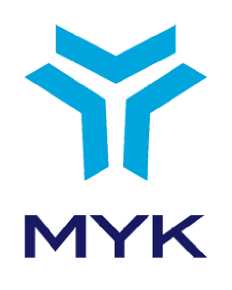 NATIONAL QUALIFICATION13UY0165-5SYSTEM MANAGERlevel 5REVISION NO:00VOCATIONAL QUALIFICATIONS AUTHORITYAnkara, 201313UY0165-5 System ManagerDate of Publication: 12.06.2013 Rev. No:00PREFACEThis reference guide, System Manager (Level 5) National Qualification has been prepared in accordance with the provisions of the “Regulation on Vocational Qualifications, Testing and Certification” issued pursuant to the Vocational Qualifications Authority (VQA) Law no 5544.The draft qualification has been drawn up by Turkish Information Technologies Association (TÜBİDER) appointed upon the cooperation protocol signed on 05.12.2011. After assessing opinions of the relevant organizations and institutions, the draft has been amended accordingly. The final draft has been evaluated by the VQA’s Information Technologies Sector Committee that has deemed it suitable. It has been approved by the Board of Directors of the VQA through its decision no 2013/45 of 12.06.2013 and decided to be placed within the National Qualification Framework (NQF).We would like to extend our gratitude to all people, organizations and institutions that have expressed their opinions and contributed to the preparation, examination and verification processes of the qualification. We would like to offer it to the service of all likely beneficiaries.Vocational Qualifications Authority©Vocational Qualifications Authority, 2013NATIONAL QUALIFICATIONi13UY0165-5 System ManagerDate of Publication: 12.06.2013 Rev. No:00INTRODUCTIONThe key criteria referred to in the national qualification preparation process, the relevant sector committees’ review and the VQA’s Board of Directors’ approval processes are set in the Regulation on Vocational Qualification, Testing and Certification.National qualification is defined by:Name and level of the qualification,Aim of the qualification,Occupational standard, occupational standard units or qualification units that provide the basis for the qualification,Requirements for taking the qualifications test,Learning outcomes and performance criteria per qualification unit,Assessment and assessor's criteria to be implemented in the qualification process.Validity period, renewal conditions, and holder surveillance conditions of the qualification certificate,SectoR Committee that confirms the qualification and institution that develops it.National qualifications are built according to the relevant national occupational standards and/or to the relevant international occupational standards.National Qualifications are set in cooperation with the bodies below:Formal and non-formal education and training institutions,Authorized certification bodies,Institutions having preapplied for authorization to the authority,Institutions having drawn up national occupational standard,Professional organizations©Vocational Qualifications Authority, 2013NATIONAL QUALIFICATIONii13UY0165-5 System ManagerDate of Publication: 12.06.2013 Rev. No:0013UY0165-5 SYSTEM MANAGER NATIONAL QUALIFICATION©Vocational Qualifications Authority, 2013NATIONAL QUALIFICATION113UY0165-5 System ManagerDate of Publication: 12.06.2013 Rev. No:00©Vocational Qualifications Authority, 2013NATIONAL QUALIFICATION213UY0165-5/A1 OHS, Quality, Environmental Protection, Work Organization and	Date of Publication: 12.06.2013 Rev. No:00Career Development13UY0165-5/A1 OCCUPATIONAL HEALTH AND SAFETY, QUALITY, ENVIRONMENTAL PROTECTION, WORK ORGANIZATION, AND PROFESSIONAL DEVELOPMENT QUALIFICATION UNIT©Vocational Qualifications Authority, 2013313UY0165-5/A1 OHS, Quality, Environmental Protection, Work Organization andCareer DevelopmentDate of Publication: 12/06/2013 Rev. No:00©Vocational Qualifications Authority, 2013413UY0165-5/A1 OHS, Quality, Environmental Protection, Work Organization and Career DevelopmentDate of Publication: 12.06.2013 Rev. No:00ANNEXESANNEX 13UY0165-5/A1-1: Information on Recommended Training for the Qualification Unit For this unit, it is recommended to complete a training program that includes the following content.Content of Training:Occupational Health and SafetyIT Technician Occupation and Fundamentals of Working SafetyBasic Occupational Health and Safety LegislationBasic Employment LegislationBasic Environment LegislationEnvironmental Protection MeasuresAppropriate Safety and Environmental ProceduresPreparation of the Working SpaceArrangement of the Working SpaceBusiness PlanningManagement of Team Work / Task Distribution
Ensuring the Efficiency of the Business Resources
Quality Management System
Registration, Reporting and Archiving Activities
Coordination with Other Professional ElementsANNEX 13UY0165-5/A1-2: Checklist to be used in the Assessment of the Qualification Unita) KNOWLEDGE©Vocational Qualifications Authority, 2013513UY0165-5/A1 OHS, Quality, Environmental Protection, Work Organization and Career DevelopmentDate of Publication: 12/06/2013 Rev. No:00©Vocational Qualifications Authority, 2013613UY0165-5/A1 OHS, Quality, Environmental Protection, Work Organization and Career DevelopmentDate of Publication: 12/06/2013 Rev. No:00©Vocational Qualifications Authority, 2013713UY0165-5/A1 OHS, Quality, Environmental Protection, Work Organization and Career DevelopmentDate of Publication: 12/06/2013 Rev. No:00©Vocational Qualifications Authority, 2013813UY0165-5/A1 OHS, Quality, Environmental Protection, Work Organization and Career DevelopmentDate of Publication: 12/06/2013 Rev. No:00©Vocational Qualifications Authority, 2013913UY0165-5/A1 OHS, Quality, Environmental Protection, Work Organization and Career DevelopmentDate of Publication: 12/06/2013 Rev. No:00b) SKILLS AND COMPETENCES©Vocational Qualifications Authority, 20131013UY0165-5/A2 Fundamentals of Computer Hardware and SoftwareDate of Publication: 12/06/2013 Rev. No:0013UY0165-5/A2 FUNDAMENTALS OF COMPUTER HARDWARE AND SOFTWARE QUALIFICATIONUNIT©Vocational Qualifications Authority, 20131113UY0165-5/A2 Fundamentals of Computer Hardware and SoftwareDate of Publication: 12/06/2013 Rev. No:00ANNEXESANNEX 13UY0165-5/A2-1: Information on Recommended Training for the Qualification Unit For this unit, it is recommended to complete a training program that includes the following content.Content of Training:Computer Literacy
Office Software SolutionsComputer Form Factors and System Cases
Basic Electricity Knowledge and Computer Power Supplies
Storing Technologies and Hardware Products
Operating Systems
Server Operating SystemsANNEX 13UY0165-5/A2-2: Checklist to be used in the Assessment of the Qualification Unit a) KNOWLEDGE©Vocational Qualifications Authority, 20131213UY0165-5/A2 Fundamentals of Computer Hardware and SoftwareDate of Publication: 12/06/2013 Rev. No:00©Vocational Qualifications Authority, 20131313UY0165-5/A2 Fundamentals of Computer Hardware and SoftwareDate of Publication: 12/06/2013 Rev. No:00©Vocational Qualifications Authority, 20131413UY0165-5/A2 Fundamentals of Computer Hardware and SoftwareDate of Publication: 12/06/2013 Rev. No:00©Vocational Qualifications Authority, 20131513UY0165-5/A2 Fundamentals of Computer Hardware and SoftwareDate of Publication: 12/06/2013 Rev. No:00b) SKILLS AND COMPETENCES©Vocational Qualifications Authority, 20131613UY0165-5/A3 Fundamentals of Network TechnologiesDate of Publication: 12/06/2013 Rev. No:0013UY0165-5/A3 FUNDAMENTALS OF NETWORK TECHNOLOGIES QUALIFICATION UNIT©Vocational Qualifications Authority, 20131713UY0165-5/A3 Fundamentals of Network TechnologiesDate of Publication: 12/06/2013 Rev. No:00ANNEXESANNEX 13UY0165-5/A3-1: Information on Recommended Training for the Qualification Unit
For this unit, it is recommended to complete a training program that includes the following content:Content of Training:Main Network ConceptsNetwork Cable TypesActive Network Hardware DevicesWired and Wireless Network TechnologiesInternet Access Devices and TechnologiesNetwork ProtocolsOSI ModelANNEX 13UY0165-5/A3-2: Checklist to be used in the Assessment of the Qualification Unit a) KNOWLEDGE©Vocational Qualifications Authority, 20131813UY0165-5/A3 Fundamentals of Network TechnologiesDate of Publication: 12/06/2013 Rev. No:00©Vocational Qualifications Authority, 20131913UY0165-5/A3 Fundamentals of Network TechnologiesDate of Publication: 12/06/2013 Rev. No:0013UY0165-5/A3 Fundamentals of Network TechnologiesDate of Publication: 12/06/2013 Rev. No:00©Vocational Qualifications Authority, 20132113UY0165-5/A3 Fundamentals of Network TechnologiesDate of Publication: 12/06/2013 Rev. No:00b) SKILLS AND COMPETENCES©Vocational Qualifications Authority, 20132213UY0165-5/A4 Fundamentals of Server SystemsDate of Publication: 12/06/2013 Rev. No:0013UY0165-5/A4 FUNDAMENTALS OF SERVER SYSTEMS QUALIFICATION UNIT©Vocational Qualifications Authority, 20132313UY0165-5/A4 Fundamentals of Server SystemsDate of Publication: 12/06/2013 Rev. No:00©Vocational Qualifications Authority, 20132413UY0165-5/A4 Fundamentals of Server SystemsDate of Publication: 12/06/2013 Rev. No:00ANNEXESANNEX 13UY0165-5/A4-1: Information on Recommended Training for the Qualification Unit For this unit, it is recommended to complete a training program that includes the following content:Content of Training:Network and Server Security
Network Security Devices
Network Security Software Solutions
Network and Server Management Tools
Network and Server Monitoring Tools
Server Systems
Server Operating Systems
Virtualization TechnologiesANNEX 13UY0165-5/A4-2: Checklist to be used in the Assessment of the Qualification Unit a) KNOWLEDGE13UY0165-5/A4 Fundamentals of Server SystemsDate of Publication: 12/06/2013 Rev. No:00©Vocational Qualifications Authority, 20132613UY0165-5/A4 Fundamentals of Server SystemsDate of Publication: 12/06/2013 Rev. No:0013UY0165-5/A4 Fundamentals of Server SystemsDate of Publication: 12/06/2013 Rev. No:00b) SKILLS AND COMPETENCES©Vocational Qualifications Authority, 20132813UY0165-5/A5 Creating the Infrastructure of ITDate of Publication: 12/06/2013 Rev. No:0013UY0165-5/A5 BT CREATING THE INFRASTRUCTURE OF IT QUALIFICATION UNIT©Vocational Qualifications Authority, 20132913UY0165-5/A5 Creating the Infrastructure of ITDate of Publication: 12.06.2013 Rev. No:00©Vocational Qualifications Authority, 20133013UY0165-5/A5 Creating the Infrastructure of ITDate of Publication: 12/06/2013 Rev. No:00ANNEXESANNEX 13UY0165-5/A5-1: Information on Recommended Training for the Qualification Unit For this unit, it is recommended to complete a training program that includes the following content.Content of Training:Planning the IT infrastructure
Physical Installation of Network Hardware Products
Physical Installation of Server Systems
Physical Installation of IT Hardware ProductsANNEX 13UY0165-5/A5-2: Checklist to be used in the Assessment of the Qualification Unit a) KNOWLEDGE©Vocational Qualifications Authority, 20133113UY0165-5/A5 Creating the Infrastructure of ITDate of Publication: 12/06/2013 Rev. No:00©Vocational Qualifications Authority, 20133213UY0165-5/A5 Creating the Infrastructure of ITDate of Publication: 12/06/2013 Rev. No:00b) SKILLS AND COMPETENCES©Vocational Qualifications Authority, 20133313UY0165-5/A6 Configuration of the Network and Server SystemsDate of Publication: 12/06/2013 Rev. No:0013UY0165-5/A6 CONFIGURATION OF THE NETWORK AND SERVER SYSTEMS QUALIFICATION UNIT©Vocational Qualifications Authority, 20133413UY0165-5/A6 Configuration the Network and Server SystemsDate of Publication: 12/06/2013 Rev. No:00©Vocational Qualifications Authority, 20133513UY0165-5/A6 Configuration the Network and Server SystemsDate of Publication: 12/06/2013 Rev. No:00ANNEXESANNEX 13UY0165-5/A6-1: Information on Recommended Training for the Qualification Unit
For this unit, it is recommended to complete a training program that includes the following content:Content of Training:Establishment of Network Connection
Wireless Network Security
RoutingPersonal Computer Configuration
Computer Peripheral Device Configuration
Server Operating System Installation
Server Service Configuration
Network Service ConfigurationANNEX 13UY0165-5/A6-2: Checklist to be used in the Assessment of the Qualification Unit a) KNOWLEDGE©Vocational Qualifications Authority, 20133613UY0165-5/A6 Configuration of the Network and Server SystemsDate of Publication: 12/06/2013 Rev. No:00©Vocational Qualifications Authority, 20133713UY0165-5/A6 Configuration of the Network and Server SystemsDate of Publication: 12/06/2013 Rev. No:00b) SKILLS AND COMPETENCES©Vocational Qualifications Authority, 20133813UY0165-5/A7 Operation of the Systems and ApplicationsDate of Publication: 12/06/2013 Rev. No:0013UY0165-5/A7 OPERATION OF THE SYSTEMS AND APPLICATIONS QUALIFICATION UNIT3913UY0165-5/A7 Operation of the Systems and ApplicationsDate of Publication: 12/06/2013 Rev. No:00ANNEXESANNEX 13UY0165-5/A7-1: Information on Recommended Training for the Qualification Unit For this unit, it is recommended to complete a training program that includes the following content:Content of Training:Server and Network Systems Monitoring Techniques
Error Check Methods in the Server and Network Systems
Server and Network Systems Management
Backup TechniquesWeb Site and Internet Applications Management and Monitoring TechniquesANNEX 13UY0165-5/A7-2: Checklist to be used in the Assessment of the Qualification Unit a) KNOWLEDGE©Vocational Qualifications Authority, 20134013UY0165-5/A7 Operation of the Systems and ApplicationsDate of Publication: 12/06/2013 Rev. No:00b) SKILLS AND COMPETENCES©Vocational Qualifications Authority, 20134113UY0165-5/A8 Maintenance and Troubleshooting in the Network and Server SystemsDate of Publication: 12/06/2013 Rev. No:0013UY0165-5/A8 MAINTENANCE AND TROUBLESHOOTING IN THE NETWORK AND SERVER SYSTEMS QUALIFICATION UNIT©Vocational Qualifications Authority, 20134213UY0165-5/A8 Maintenance and Troubleshooting in the Network andServer SystemsDate of Publication: 12/06/2013 Rev. No:00©Vocational Qualifications Authority, 20134313UY0165-5/A8 Maintenance and Troubleshooting in the Network andServer SystemsDate of Publication: 12/06/2013 Rev. No:00ANNEXESANNEX 13UY0165-5/A8-1: Information on Recommended Training for the Qualification Unit
For this unit, it is recommended to complete a training program that includes the following content:Content of Training:Software Maintenance and Repair Activities
Hardware Maintenance and Repair Activities
Software Fundamental Problem Identification and Resolution
Hardware Fundamental Problem Identification and ResolutionANNEX 13UY0165-5/A8-2: Checklist to be used in the Assessment of the Qualification Unit
a) KNOWLEDGE©Vocational Qualifications Authority, 20134413UY0165-5/A8 Maintenance and Troubleshooting in the Network and Server SystemsDate of Publication: 12/06/2013 Rev. No:00©Vocational Qualifications Authority, 20134513UY0165-5/A8 Maintenance and Troubleshooting in the Network andServer SystemsDate of Publication: 12/06/2013 Rev. No:00b) SKILLS AND COMPETENCES©Vocational Qualifications Authority, 20134613UY0165-5 System ManagerDate of Publication: 12/06/2013 Rev. No:00ANNEXESANNEX 1: Qualification Units13UY0165-5/A1 OHS, Quality, Environmental Protection, Work Organization and Professional Development13UY0165-5/A2 Fundamentals of Computer Hardware and Software13UY0165-5/A3 Fundamentals of Network Technologies13UY0165-5/A4 Fundamentals of Server Systems13UY0165-5/A5 Creating the Infrastructure of IT13UY0165-5/A6 Configuration of the Network and Server Systems13UY0165-5/A7 Operation of the Systems and Applications13UY0165-5/A8 Maintenance and Troubleshooting in the Network and Server Systems ANNEX 2: Terms, Signs and AbbreviationsOPEN-SOURCE CODED OPERATING SYSTEM: Computer operating system whose source code is open to everyone and which is generally distributed free of charge, ADMIN (ADMINISTRATOR): Person who is fully authorized and responsible for the development of the system and resolution of the problems, NETWORK NAME ANALYSIS SERVICE: Service that converts the digital identification information defining the device on the network to the names that can be more easily remembered by people, NETWORK CONNECTION: Connection system which is established between several communication hardware products such as the server, printer, personal computer, modem and their peripherals that are in wired or wireless connection with a communication protocol, for the purpose of file sharing, communication, common application programs and use of data banks, 
NETWORK HARDWARE: All electronic, electromechanic and mechanic components with a network connection,NETWORK SECURITY: Provisions and policies that ensure the use of all software and hardware products related to the network only by authorized persons and in a permitted scale, NETWORK BACKBONE: Physical part of the computer network infrastructure that consists of active network hardware, network cables and connecting units that interconnect the end network hardware products,NETWORK PERFORMANCE: 	Refers to the realization of the expected performance of the network hardware and software products and the response of the network topology to the expected speed equirements. NETWORK IDENTIFICATION SOFTWARE: Software that checks whether a specific software or hardware performs the expected network functions, NETWORK TOPOLOGY: Refers to general plans that specify how the network hardware products are interconnected in terms of physical and software aspects and how they communicate with each other, NETWORK MANAGEMENT SERVICE: Server services that are operated for the configuration of network hardware and software settings and their central management, ACTIVE NETWORK HARDWARE: Special hardware used for the establishment of network backbone and creation of physical connection points, ALERT: Warning boxes and alarm signal,MAINTENANCE: Activities that cover the replacement of worn, end-of-life pieces or parts that should be periodically changed of the related machine, hardware, tool or system, realization of cleaning and similar tasks, and the configuration of the settings according to the technical instructions and user guides. MAINTENANCE PLAN: Planning the rules, methods and periods specified for the realization of maintenance activities, ©Vocational Qualifications Authority, 20134713UY0165-5 System ManagerDate of Publication: 12/06/2013 Rev. No:00BANDWIDTH: Data transfer speed or capacity of the network communication channel, BATCH: A set of data or jobs to be processed in the computer,CBT: Computer Based TestWORK GROUP: A user group where each of the interconnected computers in a local network has its own user account, PERIPHERAL: An auxiliary hardware product such as an input - output unit or a communication unit that works in conjunction with a computer system. ENVIRONMENTAL CONDITION REGULATOR: Special hardware that serve to regulate the characteristics of a location such as temperature, coolness, and moist, CIRCUIT DIAGRAM: Diagram that shows the connections between the electrical or electronic hardware products, DYNAMIC ROUTING: Ensuring that the routing tasks are realized by calculating the alternative transmission routes against network use intensity or any other faults, INDEX SERVICE: Software service that keeps the information related to the physical and logic objects in a network, organizes them, carries out their central management, manages the access of the users to these, DOMAIN: Work group that enables the central management in a network that has become too large for a single work group, DOMAIN CONTROLLER: Server that manages the domain group,HARDWARE: Electronic, electromechanic and mechanic components of a network, computer or peripheral,FILE SHARING SERVICE: Software service that enables the access of other software and hardware products to the indexes and files in a computer or special data storage system, EVENT: Events that take place on the system,WIDE AREA NETWORK: Broad physical or logical networks that are created with communication rule conversion in order to send the data to remote distances, FIREWALL: A software or hardware-based network security service that controls the incoming and outgoing network data packages based on applied rule set, SECURITY BREACH: Previously designated behavior or system use that has the potential to partially or wholly deactivate the network hardware and software products, SECURITY POLICY: A set of rules that will apply in the use of all hardware and software products in a network, SECURITY SOFTWARE: Protection and instant check software that are developed for ensuring the protection of computer or other network hardware, IBT: Internet Based TestINFORMATION: Informative message,IP ADDRESS: Communication address that is used for the data exchange between the network hardware and software products using the IP protocol and other hardware and software products, IP ADDRESS DISTRIBUTION SERVICE: Software service that enables the central distribution of IP addresses to end devices and their management, ISCO: International Standard Classification of Occupations,OHS: Occupational Health and Safety.©Vocational Qualifications Authority, 20134813UY0165-5 System ManagerDate of Publication: 12/06/2013 Rev. No:00OPERATING SYSTEM: System software that is responsible for direct control and management of the computer or other network hardware resources, for main system tasks, file management and operation of the application programs, WIRED NETWORK: Network that is established using the network cables,WIRELESS NETWORK: Network that is established without the network cable, using wireless communication techniques,WIRELESS NETWORK SECURITY: Specific security measures to be taken for wireless communication techniques, WIRELESS ACCESS POINT: Active network hardware that enables the connection of wireless end network hardware products to each other and to other networks,
CALIBRATION: A set of measurements that is used for measuring the accuracy of a measurement or test tool by using another measurement standard or system with known accuracy, and for determining and documenting the deviations,
PERSONAL PROTECTIVE EQUIPMENT (PPE): Equipment designed to protect an employee from health and safety risks atwork which can be worn, attached or held.
CONSOLE CONNECTION: Connection with an output monitor and data input hardware, for the tasks to be performed in network hardware products,
REPAIR: All of the tasks that consist of the identification and removal of the faults appearing in the related machine, hardware, tool or system,
RAID (REDUNDANT ARRAY OF INDEPENDENT DISK DRIVES): Data storage design that is made using more than one hard disk for data copying or sharing between the disks,
VIRTUALISATION: Refers to the technology that allows for the physical use of more than one computer on a computer through a platform established between the hardware and operating system,
SERVICE LEVEL AGREEMENT: A service contract signed with a service provider where the bandwidth and other characteristics of a wide area or Internet access are defined,
STATIC ROUTING: Realization of the routing tasks with fixed rules specified independently from the instant situations related to the network,
SERVER OPERATING SYSTEM: Operating system software designed specifically for providing software service over the network and for the network management,
SERVER SERVICE: Software services that are kept in continuous operation on a server operating system for the realization of specific objectives,
DANGER: A source or an instance of risk, peril or injury at work,GROUNDING: Connection of all installation parts that are not under voltage to a conductive object (electrode) placed within the earth,
END NETWORK HARDWARE: Computer, server, printer and all other network hardware devices that are connected to the backbone composed of network cables and active network hardware,
NOS: National Occupation Standard,UPS: Uninterruptible Power Supply,REMOTE ACCESS: Software access to a network hardware via the network,DEFAULT ROUTE: Routing configuration to which all communication packages without a rule will be delivered within the routing task,
©Vocational Qualifications Authority, 20134913UY0165-5 System ManagerDate of Publication: 12/06/2013 Rev. No:00DATA BACKUP: Tasks regarding the copying of hardware configuration values or other data backups to another location for reloading in case of a problem,
SOFTWARE: Computer programs that are necessary for the management of the hardware units that form the network hardware and computer system as well as the tasks of the users,
LAYOUT: Plan where the operation locations of network hardware products are determined according to the locations of physical characteristics of that location and the settlements of other elements according to the topology and architecture,
ROUTING: Refers to tasks regarding the determination of network interfaces between which the data package inputs and outputs will move on the basis of fixed or dynamic rules,
ROUTING PROTOCOL: A set of rules that enable the dynamic selection of the nodes to which data packages will be directed during the routing task,
ANNEX 3: External and Internal TransfersThose who possess the VQA Vocational Qualification Certificate as System Manager (Level 5) National Qualification should participate to the exams of all qualification units within the scope of the related National Qualifications in order to obtain the VQA Vocational Qualification Certificate as System Manager (Level 6) or Network Technologies Specialist (Level 6) National Qualifications. ANNEX 4: Assessor CriteriaThose who will be employed as assessors should meet the following condition: - To be electronic or computer engineer and to have an experience of at least 3 years as system manager. ©Vocational Qualifications Authority, 2013501NAME OF THE QUALIFICATIONSystem Manager2REFERENCE CODE13UY0165-53LEVEL54INTERNATIONAL CLASSIFICATION CODEISCO 08: 35135TYPE-6CREDIT VALUE-7A) DATE OF PUBLICATION12.06.20137B)REVISION NO007C) REVISION DATE-8AIMThis qualification is drafted to determine, assess and certify the knowledge, skills and competences that System Manager at Level 5 should possess.9OCCUPATIONAL STANDARD(S) FORMING THE BASIS FOR THE QUALIFICATIONOCCUPATIONAL STANDARD(S) FORMING THE BASIS FOR THE QUALIFICATIONSystem Manager (Level 5) National Occupation Standard 13UMS0289-5System Manager (Level 5) National Occupation Standard 13UMS0289-5System Manager (Level 5) National Occupation Standard 13UMS0289-510REQUIREMENT(S) FOR TAKING THE QUALIFICATION TESTREQUIREMENT(S) FOR TAKING THE QUALIFICATION TEST---11STRUCTURE OF THE QUALIFICATIONSTRUCTURE OF THE QUALIFICATION11-a) Mandatory Units11-a) Mandatory Units11-a) Mandatory Units13UY0165-5/A1 Occupational Health and Safety, Quality, Work Organization, Environmental Protection and Career Development13UY0165-5/A2 Fundamentals of Computer Hardware and Software13UY0165-5/A3 Fundamentals of Network Technologies13UY0165-5/A4 Fundamentals of Server Systems13UY0165-5/A5 Creating the IT Infrastructure13UY0165-5/A6 Configuration of the Network and Server Systems13UY0165-5/A7 Operation of the Systems and Applications13UY0165-5/A8 Maintenance and Troubleshooting in the Network and Server Systems13UY0165-5/A1 Occupational Health and Safety, Quality, Work Organization, Environmental Protection and Career Development13UY0165-5/A2 Fundamentals of Computer Hardware and Software13UY0165-5/A3 Fundamentals of Network Technologies13UY0165-5/A4 Fundamentals of Server Systems13UY0165-5/A5 Creating the IT Infrastructure13UY0165-5/A6 Configuration of the Network and Server Systems13UY0165-5/A7 Operation of the Systems and Applications13UY0165-5/A8 Maintenance and Troubleshooting in the Network and Server Systems13UY0165-5/A1 Occupational Health and Safety, Quality, Work Organization, Environmental Protection and Career Development13UY0165-5/A2 Fundamentals of Computer Hardware and Software13UY0165-5/A3 Fundamentals of Network Technologies13UY0165-5/A4 Fundamentals of Server Systems13UY0165-5/A5 Creating the IT Infrastructure13UY0165-5/A6 Configuration of the Network and Server Systems13UY0165-5/A7 Operation of the Systems and Applications13UY0165-5/A8 Maintenance and Troubleshooting in the Network and Server Systems11-b) Elective Units11-b) Elective Units11-b) Elective Units---11-c) Alternatives for Grouping the Units and Additional Learning Outcomes11-c) Alternatives for Grouping the Units and Additional Learning Outcomes11-c) Alternatives for Grouping the Units and Additional Learning Outcomes---12ASSESSMENTASSESSMENTIn order to obtain the qualification certificate, one must succeed at each of necessary qualification items at Group A. The performance assessment is performed according to the criteria mentioned in the assessment part of each item. The examinations can be made consecutively or independently. Examination questions should be prepared in a way that will assess all foreseen learning outcomes. One must succeed at each of the required examinations for obtaining the Qualification Certificate within a period of one year. In case the period exceeds one year, the participant will have to retake the other exams at which he/she succeeded, as well. In order to obtain the qualification certificate, one must succeed at each of necessary qualification items at Group A. The performance assessment is performed according to the criteria mentioned in the assessment part of each item. The examinations can be made consecutively or independently. Examination questions should be prepared in a way that will assess all foreseen learning outcomes. One must succeed at each of the required examinations for obtaining the Qualification Certificate within a period of one year. In case the period exceeds one year, the participant will have to retake the other exams at which he/she succeeded, as well. In order to obtain the qualification certificate, one must succeed at each of necessary qualification items at Group A. The performance assessment is performed according to the criteria mentioned in the assessment part of each item. The examinations can be made consecutively or independently. Examination questions should be prepared in a way that will assess all foreseen learning outcomes. One must succeed at each of the required examinations for obtaining the Qualification Certificate within a period of one year. In case the period exceeds one year, the participant will have to retake the other exams at which he/she succeeded, as well. 13VALIDITY OF CERTIFICATEValidity of the qualification certification is 4 years after the date of issue.14FREQUENCY OF SUPERVISIONWithin the validity period of the certificate, professional competence performance report is requested at least once, and service notification forms are requested from the independent employees.15ASSESSMENT METHODS TO BE FOLLOWED IN RENEWAL OF EXPIRED CERTIFICATESFor the renewal of expired certificate, a test, having the same scope with the initial certification and containing mostly questions related to state-of-the-art technological developments, is applied.16QUALIFICATION DEVELOPMENT INSTITUTION (S)TUBIDER IT Sector Association17SECTOR COMMITTEE TO VERIFY QUALIFICATIONVQA's Information Technologies Sector Committee18APPROVAL DATE AND NUMBER OF VQA's BOARD OF DIRECTORS12.06.2013 - 2013/451NAME OF THE QUALIFICATION UNITOccupational Health and Safety, Quality, Environmental Protection, Work Organization, and Professional Development2REFERENCE CODE13UY0165-5/A13LEVEL54CREDIT VALUE-5A) DATE OF PUBLICATION12.06.20135B) REVISION NO005C) REVISION DATE-6OCCUPATIONAL STANDARD FORMING THE BASIS FOR THE QUALIFICATION UNITOCCUPATIONAL STANDARD FORMING THE BASIS FOR THE QUALIFICATION UNITSystem Manager (Level 5) National Occupation Standard 13UMS0289-5System Manager (Level 5) National Occupation Standard 13UMS0289-5System Manager (Level 5) National Occupation Standard 13UMS0289-57LEARNING OUTCOMESLEARNING OUTCOMESLearning Outcome 1: Describes OHS measures.Performance Criteria:Describes the measures to be taken against risks and hazardous situations.Describes the OHS measures to be followed by the workers.Describes the OHS measures to be followed relating to the working area.Describes the measures to be applied in emergency cases.Learning Outcome 2: Describes the environmental protection measures.Performance Criteria:Describes the environmental risks related with the processes.Describes how to apply the environmental protection measures.Describes how to efficiently utilize the resources of the enterprise.Learning Outcome 3: Describes the quality practices.Performance Criteria:Describes how to implement the quality checks and the standard conformity tests on the works performed.Lists the things to do in order to improve the processes and prevents the re-occurence of the faults and mistakes.Learning Outcome 4: Describes how to carry out the work organization.Performance Criteria:Describes the task steps when receiving the work orders.Lists the things to consider when planning the work.Describes how the necessary tools and equipment for the operations will be provided.Describes how to arrange the working area in conformance with the nature of the work.Describes how to keep the forms and registrations to be filled out regarding the operations conducted.Describes how to carry out briefing and reporting to top management.Describes the activities to be performed in coordination with other professional elements.Describes how to perform the digital archiving.Learning Outcome 1: Describes OHS measures.Performance Criteria:Describes the measures to be taken against risks and hazardous situations.Describes the OHS measures to be followed by the workers.Describes the OHS measures to be followed relating to the working area.Describes the measures to be applied in emergency cases.Learning Outcome 2: Describes the environmental protection measures.Performance Criteria:Describes the environmental risks related with the processes.Describes how to apply the environmental protection measures.Describes how to efficiently utilize the resources of the enterprise.Learning Outcome 3: Describes the quality practices.Performance Criteria:Describes how to implement the quality checks and the standard conformity tests on the works performed.Lists the things to do in order to improve the processes and prevents the re-occurence of the faults and mistakes.Learning Outcome 4: Describes how to carry out the work organization.Performance Criteria:Describes the task steps when receiving the work orders.Lists the things to consider when planning the work.Describes how the necessary tools and equipment for the operations will be provided.Describes how to arrange the working area in conformance with the nature of the work.Describes how to keep the forms and registrations to be filled out regarding the operations conducted.Describes how to carry out briefing and reporting to top management.Describes the activities to be performed in coordination with other professional elements.Describes how to perform the digital archiving.Learning Outcome 1: Describes OHS measures.Performance Criteria:Describes the measures to be taken against risks and hazardous situations.Describes the OHS measures to be followed by the workers.Describes the OHS measures to be followed relating to the working area.Describes the measures to be applied in emergency cases.Learning Outcome 2: Describes the environmental protection measures.Performance Criteria:Describes the environmental risks related with the processes.Describes how to apply the environmental protection measures.Describes how to efficiently utilize the resources of the enterprise.Learning Outcome 3: Describes the quality practices.Performance Criteria:Describes how to implement the quality checks and the standard conformity tests on the works performed.Lists the things to do in order to improve the processes and prevents the re-occurence of the faults and mistakes.Learning Outcome 4: Describes how to carry out the work organization.Performance Criteria:Describes the task steps when receiving the work orders.Lists the things to consider when planning the work.Describes how the necessary tools and equipment for the operations will be provided.Describes how to arrange the working area in conformance with the nature of the work.Describes how to keep the forms and registrations to be filled out regarding the operations conducted.Describes how to carry out briefing and reporting to top management.Describes the activities to be performed in coordination with other professional elements.Describes how to perform the digital archiving.Learning Outcome 5: Describes the activities to be carried out for career development.Learning Outcome 5: Describes the activities to be carried out for career development.Learning Outcome 5: Describes the activities to be carried out for career development.Performance Criteria:Performance Criteria:5.1. Describes how to carry out the planning and organization for the traning.5.1. Describes how to carry out the planning and organization for the traning.5.1. Describes how to carry out the planning and organization for the traning.5.2. Describes the activities to be performed for individual professional development.5.2. Describes the activities to be performed for individual professional development.5.2. Describes the activities to be performed for individual professional development.5.3. Describes the points to be paid attention while sharing the occupational information with the assisting elements and other employees.5.3. Describes the points to be paid attention while sharing the occupational information with the assisting elements and other employees.5.3. Describes the points to be paid attention while sharing the occupational information with the assisting elements and other employees.8ASSESSMENTASSESSMENT8 a) Theoretical Examination8 a) Theoretical Examination8 a) Theoretical ExaminationT1: Text examinations are used for assessment. The examination can include multiple-choice questions with a single answer, multiple-choice questions with multiple answers and true-false questions. The examination can be performed in writing as well as with a computerized medium using CBT/IBT system. If the IBT system is used; questions in the form of true-false list, matching and ordering can also be used. The participant must be directed a minimum of 15 questions with equal points and the participant must answer correctly at least 70% of the questions. The questions must be prepared in such a way to cover the learning ouputs and the "Information" checklist given in ANNEX 13UY0165-5/A1-2. Average time per question must be foreseen as 1 to 1,5 minutes.T1: Text examinations are used for assessment. The examination can include multiple-choice questions with a single answer, multiple-choice questions with multiple answers and true-false questions. The examination can be performed in writing as well as with a computerized medium using CBT/IBT system. If the IBT system is used; questions in the form of true-false list, matching and ordering can also be used. The participant must be directed a minimum of 15 questions with equal points and the participant must answer correctly at least 70% of the questions. The questions must be prepared in such a way to cover the learning ouputs and the "Information" checklist given in ANNEX 13UY0165-5/A1-2. Average time per question must be foreseen as 1 to 1,5 minutes.T1: Text examinations are used for assessment. The examination can include multiple-choice questions with a single answer, multiple-choice questions with multiple answers and true-false questions. The examination can be performed in writing as well as with a computerized medium using CBT/IBT system. If the IBT system is used; questions in the form of true-false list, matching and ordering can also be used. The participant must be directed a minimum of 15 questions with equal points and the participant must answer correctly at least 70% of the questions. The questions must be prepared in such a way to cover the learning ouputs and the "Information" checklist given in ANNEX 13UY0165-5/A1-2. Average time per question must be foreseen as 1 to 1,5 minutes.8 b) Performance Based Examination8 b) Performance Based Examination8 b) Performance Based ExaminationNo performance-based examination is considered.No performance-based examination is considered.No performance-based examination is considered.8 c) Other Conditions Related To Assessment8 c) Other Conditions Related To Assessment8 c) Other Conditions Related To AssessmentCandidate must succeed at each of the required examinations for obtaining the Qualification Certificate within a period of one year. In case the period exceeds one year, the participant will have to retake the other exams at which he/she succeeded, as well. Candidate must succeed at each of the required examinations for obtaining the Qualification Certificate within a period of one year. In case the period exceeds one year, the participant will have to retake the other exams at which he/she succeeded, as well. Candidate must succeed at each of the required examinations for obtaining the Qualification Certificate within a period of one year. In case the period exceeds one year, the participant will have to retake the other exams at which he/she succeeded, as well. 9QUALIFICATION DEVELOPMENT INSTITUTION (S) TUBIDER IT Sector Association10SECTOR COMMITTEE TO VERIFY QUALIFICATIONVQA's Information Technologies Sector Committee11APPROVAL DATE AND NUMBER OF VQA's BOARD OF DIRECTORS 12.06.2013 - 2013/45NoDescription of KnowledgeNOSRelatedDepartmentQualification Unit Performance CriterionEvaluation MeanBG.1Describes the activities to which he/she will contribute for the evaluation of the dangers and risks (evaluation of the dangers, notification of the dangersto the officer in charge/chief, performance of the tasks during the operations).A.1.1A.1.2A.1.31.1T1BG.2Describes how to use the personal protective equipment that is provided according to the nature of the work to be protected against unavoidable risks, in accordance with the instructions.A.2.11.2T1BG.3Lists the first aid and emergency response instruments.A.2.21.2T1BG.4Describes the deskwork rules (adjustment of the monitor height and length, resolution and brightness).A.2.3A.2.41.2T1BG.5Describes the deskwork rules (correct sitting posture at the computer, continuous sitting time and break intervals).A.2.5A.2.61.2T1BG.6Describes the required thermal comfort conditions at the workplace.A.2.5A.2.61.2T1BG.7Describes the points to be paid attention while giving a warning to the personnel in accordance with the training and instructions provided if he/she finds out that the employees conduct dangerous behaviors in terms of health and safety at work.A.2.71.2T1NoDescription of KnowledgeNOS Related DepartmentQualification Unit Performance CriterionEvaluation MeanBG.8Describes how to warn the employees in case they continue their behaviors that are inconsistent with the OHS rules at work.A.2.81.2T1BG.9Describes the aspects to be paid attention while placing the signs and signboards about the health and safety at work to the related spaces at the workplace in accordance with the instructions. A.3.11.3T1BG.10Describes the aspects to be paid attention while locating the OHS tools and equipment at the related workplace in accordance with the instructions. A.3.21.3T1BG.11Describes how to apply specific measures for the work such as air conditioning, heating & cooling, and lightening before the start of the operation and in accordance with the instructions. A.3.31.3T1BG.12Describes how to respect the specific safe working hours determined in the instructions. A.3.41.3T1BG.13Describes how to use the tools, instruments and equipment to be used for the operations in accordance with the safety instructions. A.3.51.3T1BG.14Describes the emergency situation measures to be applied in case of emergency cases (participation to the emergency case team exercises, performance of given tasks, notification to the related unit in case of emergency). A.4.1A.4.2A.4.31.4T1BG.15Describes the emergency case rules and methods specific to the operation applied. A.4.41.4T1BG.16Describes how the employees will apply the methods and rules regarding the exit and escape in case of emergency. A.4.51.4T1BG.17Describes how to evaluate the environmental effects and potential dangers of the workspaces where the operations will be performed and the tasks to be carried out. B.1.12.1T1BG.18Describes the method to notify the related unit/official in charge or chief about the dangers and risks notified and determined and not mentioned in the instructions, along with a suggestion of measure. B.1.22.1T1BG.19Describes the activities to be performed in order to reduce the environmental danger sources and risk factors identified at the workplace. B.1.32.1T1BG.20Describes the measures to be taken regarding the potential environmental effects and risks that could arise during the performance of work, in accordance with the operation instructionsB.2.12.2T1BG.21Describes how to take the emergency measures regarding the removal of hazardous outputs that might arise despite the measures taken, in accordance with the operation rules and technical methods. B.2.22.2T1BG.22Describes the disposal methods for the wastes produced during the performance of the work, in accordance with the operation instructions. B.2.32.2T1BG.23Describes the activities to be carried out in order to take safe and healthy working measures against the functions of the used tools, instruments and equipment that might create negative effects for the environment. B.2.42.2T1BG.24Describes how to inspect, with and without a plan, the respect of the employees to the environmental protection measures in accordance with the related instructions. B.2.52.2T1NoDescription of KnowledgeNOS RelatedDeptQualification Unit Performance CriterionEvaluation MeanBG.25Describes the economic and efficient use methods of the operation resources (energy, consumables, time, equipment, tools, etc.) during the work processes. B.3.1B.3.22.3T1BG.26Describes how to implement the quality assurance rules and methods of the operation in accordance with the instructions specified in the task forms.C.1.13.1T1BG.27Describes how to operate the office tools and equipment used in accordance with the terms specified in the quality assurance rules and methods. C.1.23.1T1BG.28Describes how to check the conformity of the tasks undertaken by him/her with the standards. C.1.33.1T1BG.29Describes how to fill out the forms about the quality management system related to the work. C.1.43.1T1BG.30Describes the method to follow for the errors and defects determined during the performance of work. C.2.13.2T1BG.31Describes the aspects to pay attention while performing the tasks given for the examination and evaluation activities regarding the identification of the reasons that caused the errors and defects. C.2.23.2T1BG.32Describes the method to be followed while notifying the observations made by himself/herself and the teams under his/her supervision regarding the improvement of work processes and the removal of the errors as well as his/her opinions and suggestions to his/her superior/authorized person. C.2.33.2T1BG.33Describes how to implement or ensure the implementation of the methods and rules of the operation regarding the removal of errors and defects.C.2.43.2T1BG.34Describes the method to follow about the errors and defects that are not under his/her authority or that cannot be removed. C.2.53.2T1BG.35Describes the process of receiving work orders (reception of the work orders, data collection about the existing situation, evaluation with the superior about the work, determination of the current works on the work calendar).D.1.1D.1.2D.1.3D.1.44.1T1BG.36Describes how to determine the estimated task periods by classifying and ordering the activities to be carried out according to the work orders taken and collected information. D.2.14.2T1BG.37Describes the aspects to pay attention while deciding at the proper location (the space where the equipments are located or special workplace) of the computer equipments subject to the work order in accordance with their characteristics and atmosphere conditions.D.2.24.2T1BG.38Describes how to set up the work plan in accordance with the operation format and according to the existing work force and time capacity, on the basis of the ordering made and estimated task periods that he/she determined. D.2.34.2T1BG.39Describes the method to follow while having the work plan approved by his/her superior. D.2.44.2T1BG.40Describes when to revise the work plan (if necessary, according to the change of conditions and the guidance of the superior). D.2.54.2T1NoDescription of KnowledgeNOS Related DeptQualification Unit Performance CriterionEvaluation MeanBG.41Describes how to carry out the stock follow-up within the scope of the warehouse under his/her responsibility (in accordance with the operation rules and methods and according to the specified criteria for the consumables, equipments and tools). D.3.14.3T1BG.42Describes the way to follow for making a request of material, equipment, and service (requesting from the related official in charge or superior according to the stock follow-up and work plan). D.3.24.3T1BG.43Describes how he/she will support the reception and/or delivery procedures of the material, equipment and service procured. D.3.34.3T1BG.44Describes how he/she will make the tools, instruments and equipment related to the work ready for use in accordance with their technical instructions by checking their working status. D.3.44.3T1BG.45Describes the method to follow for controlling the calibration and registrations of the equipment and meeting their measurement needs, if necessary. D.3.54.3T1BG.46Describes the activities to be carried out for maintaining the tools, instruments and equipment used in a clean and functional state. D.3.64.3T1BG.47Describes how to determine the characteristics of the work place and the scope of the work points by observing the work place, in order to maintain the continuous and proper performance of work. D.4.14.4T1BG.48Describes how to arrange the workspace in a way that will meet the proper safety and technical conditions of the related work in accordance with its scope and specified characteristics. D.4.24.4T1BG.49Describes the activities to be carried out regarding the materials in the work place that are not related to the work (removal or enabling the removal from the work place). D.4.34.4T1BG.50Lists the aspects to pay attention while defining the locations of the tools, instruments and equipment related to the work place. D.4.44.4T1BG.51Describes how to conduct the activities related to the standardization of the work place and the improvement of negative conditions. D.4.54.4T1BG.52Lists the points to pay attention while cleaning the work place at the end of the work (cleaning according to the characteristics, and effects of the work and the related methods). D.4.64.4T1BG.53Describes the tasks to be carried out for the electric tools, instruments and equipment in the workplace that are not used. D.4.74.4T1BG.54Describes how to leave the work place in a proper condition for other operations to be performed. D.4.84.4T1BG.55Describes how to fill out the forms about work order, wastage/defect, measurement, etc. in accordance with the operation formats. D.5.14.5T1BG.56Describes the aspects to pay attention while controlling the forms filled out by the teams under his/her supervision. D.5.24.5T1BG.57Describes the method to follow for entering the work order and other forms filled out to the related digital system, if available, and presenting them to the control and approval of the superiors. D.5.34.5T1NoDescription of KnowledgeNOS Related DepartmentQualification Unit Performance ceriterionEvaluation MeanBG.58Describes the method to follow for notifying the forms to the related units, if available, following the control and approval of the superiors.D.5.44.5T1BG.59Describes how to prepare the reports about the outputs of the tasks undertaken.D.6.14.6T1BG.60Describes the way to follow about the tasks that could not have been realized (reporting to the superior along with the evaluation of the reasons).D.6.24.6T1BG.61Describes the way to follow about the realized tasks (informing the requesting unit in writing and/or orally).D.6.34.6T1BG.62Describes how to notify (in writing and/or orally) the superiors about the faults in accordance with the work place rules and methods.D.6.44.6T1BG.63Describes the method to follow for the tasks regarding the establishment of the electricity that is required for the work place or the work conducted (enabling the performance of such procedures by contacting the authorized professional).D.7.14.7T1BG.64Describes the way to follow for the tasks regarding the environmental regulators such as heating, cooling and moisture (enabling the performance of such procedures by contacting the authorized professional).D.7.24.7T1BG.65Describes the way to follow for the tasks regarding the telephone lines and internet connection (enabling the performance of such procedures by contacting the authorized professional).D.7.34.7T1BG.66Describes how to enable the performance of basic tasks for the intermediate or advanced level complicated network tasks by contacting the authorized professional in the field.D.7.44.7T1BG.67Describes the way to follow for the provision of computer equipment and software (enabling the performance of the provision tasks by contacting the authorized professional in the procurement field).D.7.54.7T1BG.68Describes the method to follow for the intermediate or advanced level complicated software configuration tasks in order to meet the user needs (enabling the performance of such tasks by contacting the authorized professional in the field).D.7.64.7T1BG.69Describes the activities to be carried out for maintaining the software to be used at the work process in a safe and up-to-date state.D.8.14.8T1BG.70Explains the archiving process of the resource materials such as reports, forms, etc. that result from the work processes for technical transfer in subsequent levels, in accordance with the operation rules and methods.D.8.24.8T1BG.71Describes how to implement the safety and protection measures of the digital archive.D.8.34.8T1BG.72Describes how to identify the subject and content of the training needs of himself/herself and the personnel under his/her supervision within the frame of daily experiences and observations.L.1.15.1T1NoDescription of KnowledgeNOS Related DepartmentQualification Unit Performance ceriterionEvaluation MeanBG.73Describes the aspects to pay attention while evaluating the periodic and one-off trainings in terms of time planning.L.1.25.1T1BG.74Describes how to enable the participation of the employees to the training programs organized in line with the needs identified.L.1.35.1T1BG.75Describes how to follow the up-to-date innovations (technological developments such as tools-instruments, equipment, new method, new system) in the profession and sector (periodicals, internet, magazine, etc.).L.2.15.2T1BG.76Describes how the training programs organized in line with the needs identified will be effective.L.2.25.2T1BG.77Describes the points to pay attention while sharing his/her information and experiences with coworkers.L.3.15.3T1BG.78Describes how to apply the limited information sharing and trainings related to the profession.L.3.25.3T1NoSkill and Competence DescriptionNOS Related DepartmentQualification Unit Performance ceriterionEvaluation Mean-----1NAME OF THE QUALIFICATION UNITFundamentals of Computer Hardware and SoftwareFundamentals of Computer Hardware and Software2REFERENCE CODE13UY0165-5/A213UY0165-5/A23LEVEL554CREDIT VALUE--A) DATE OF PUBLICATION12/06/201312/06/20135B) REVISION NO0000C) REVISION DATE--6OCCUPATIONAL STANDARD FORMING THE BASIS FOR THE QUALIFICATION UNITOCCUPATIONAL STANDARD FORMING THE BASIS FOR THE QUALIFICATION UNITOCCUPATIONAL STANDARD FORMING THE BASIS FOR THE QUALIFICATION UNITSystem Manager (Level 5) National Occupation Standard 13UMS0289-5System Manager (Level 5) National Occupation Standard 13UMS0289-5System Manager (Level 5) National Occupation Standard 13UMS0289-5System Manager (Level 5) National Occupation Standard 13UMS0289-57LEARNING OUTCOMESLEARNING OUTCOMESLEARNING OUTCOMESLearning Outcome 1: Explains the fundamentals of the system hardware.Performance Criteria:Explains the measurement techniques for electricity, electronics and telecommunication.Describes the basic computer and server components.Describes the characteristics of computer cases and energy equipments.Describes the connection types and their main characteristics.Describes the hardware characteristics of storing units.Learning Outcome 2: Explains the fundamentals of computer software.Performance Criteria:Describes the software concept at the computer.Describes the classifications of operating systems and their main characteristics.Describes the types and main uses of word processing, calculating and presentation software products.Describes electronic mail, instant messaging programs and internet use.Learning Outcome 1: Explains the fundamentals of the system hardware.Performance Criteria:Explains the measurement techniques for electricity, electronics and telecommunication.Describes the basic computer and server components.Describes the characteristics of computer cases and energy equipments.Describes the connection types and their main characteristics.Describes the hardware characteristics of storing units.Learning Outcome 2: Explains the fundamentals of computer software.Performance Criteria:Describes the software concept at the computer.Describes the classifications of operating systems and their main characteristics.Describes the types and main uses of word processing, calculating and presentation software products.Describes electronic mail, instant messaging programs and internet use.Learning Outcome 1: Explains the fundamentals of the system hardware.Performance Criteria:Explains the measurement techniques for electricity, electronics and telecommunication.Describes the basic computer and server components.Describes the characteristics of computer cases and energy equipments.Describes the connection types and their main characteristics.Describes the hardware characteristics of storing units.Learning Outcome 2: Explains the fundamentals of computer software.Performance Criteria:Describes the software concept at the computer.Describes the classifications of operating systems and their main characteristics.Describes the types and main uses of word processing, calculating and presentation software products.Describes electronic mail, instant messaging programs and internet use.Learning Outcome 1: Explains the fundamentals of the system hardware.Performance Criteria:Explains the measurement techniques for electricity, electronics and telecommunication.Describes the basic computer and server components.Describes the characteristics of computer cases and energy equipments.Describes the connection types and their main characteristics.Describes the hardware characteristics of storing units.Learning Outcome 2: Explains the fundamentals of computer software.Performance Criteria:Describes the software concept at the computer.Describes the classifications of operating systems and their main characteristics.Describes the types and main uses of word processing, calculating and presentation software products.Describes electronic mail, instant messaging programs and internet use.8ASSESSMENTASSESSMENTASSESSMENT8 a) Theoretical Examination8 a) Theoretical Examination8 a) Theoretical Examination8 a) Theoretical ExaminationT1: Text examinations are used for assessment. The examination can include multiple-choice questions with a single answer, multiple-choice questions with multiple answers and true-false questions. The examination can be performed in writing as well as with a computerized medium using CBT/IBT system. If the IBT system is used; questions in the form of true-false list, matching and ordering can also be used. The participant must be directed a minimum of 10 questions with equal points and the participant must answer correctly at least 70% of the questions. The questions must be prepared in such a way to cover the learning ouputs and the "Knowledge" checklist given in ANNEX 13UY0165-5/A2-2. Average time per question must be foreseen as 1 to 1,5 minutes.T1: Text examinations are used for assessment. The examination can include multiple-choice questions with a single answer, multiple-choice questions with multiple answers and true-false questions. The examination can be performed in writing as well as with a computerized medium using CBT/IBT system. If the IBT system is used; questions in the form of true-false list, matching and ordering can also be used. The participant must be directed a minimum of 10 questions with equal points and the participant must answer correctly at least 70% of the questions. The questions must be prepared in such a way to cover the learning ouputs and the "Knowledge" checklist given in ANNEX 13UY0165-5/A2-2. Average time per question must be foreseen as 1 to 1,5 minutes.T1: Text examinations are used for assessment. The examination can include multiple-choice questions with a single answer, multiple-choice questions with multiple answers and true-false questions. The examination can be performed in writing as well as with a computerized medium using CBT/IBT system. If the IBT system is used; questions in the form of true-false list, matching and ordering can also be used. The participant must be directed a minimum of 10 questions with equal points and the participant must answer correctly at least 70% of the questions. The questions must be prepared in such a way to cover the learning ouputs and the "Knowledge" checklist given in ANNEX 13UY0165-5/A2-2. Average time per question must be foreseen as 1 to 1,5 minutes.T1: Text examinations are used for assessment. The examination can include multiple-choice questions with a single answer, multiple-choice questions with multiple answers and true-false questions. The examination can be performed in writing as well as with a computerized medium using CBT/IBT system. If the IBT system is used; questions in the form of true-false list, matching and ordering can also be used. The participant must be directed a minimum of 10 questions with equal points and the participant must answer correctly at least 70% of the questions. The questions must be prepared in such a way to cover the learning ouputs and the "Knowledge" checklist given in ANNEX 13UY0165-5/A2-2. Average time per question must be foreseen as 1 to 1,5 minutes.8 b) Performance Based Examination8 b) Performance Based Examination8 b) Performance Based Examination8 b) Performance Based ExaminationNo performance-based examination is foreseen.No performance-based examination is foreseen.No performance-based examination is foreseen.No performance-based examination is foreseen.8 c) Other Conditions Related To Assessment8 c) Other Conditions Related To Assessment8 c) Other Conditions Related To Assessment8 c) Other Conditions Related To AssessmentOne must succeed at each of the required examinations for obtaining the Qualification Certificate within a period of one year. In case the period exceeds one year, the participant will have to retake the other exams at which he/she succeeded, as well.One must succeed at each of the required examinations for obtaining the Qualification Certificate within a period of one year. In case the period exceeds one year, the participant will have to retake the other exams at which he/she succeeded, as well.One must succeed at each of the required examinations for obtaining the Qualification Certificate within a period of one year. In case the period exceeds one year, the participant will have to retake the other exams at which he/she succeeded, as well.One must succeed at each of the required examinations for obtaining the Qualification Certificate within a period of one year. In case the period exceeds one year, the participant will have to retake the other exams at which he/she succeeded, as well.9QUALIFICATION DEVELOPMENT INSTITUTION (S)QUALIFICATION DEVELOPMENT INSTITUTION (S)TUBIDER IT Sector Association10SECTOR COMMITTEE TO VERIFY QUALIFICATIONSECTOR COMMITTEE TO VERIFY QUALIFICATIONVQA's Information Technologies Sector Committee11APPROVAL DATE AND NUMBER OF VQA's BOARD OF DIRECTORSAPPROVAL DATE AND NUMBER OF VQA's BOARD OF DIRECTORS12/06/2013 - 2013/45NoDescription of KnowledgeNOSRelatedDepartmentQualification Unit Performance CriterionEvaluationMeanBG.1Describes the current and voltage concepts (DC (Direct Current) and AC (Alternating Current)) with basic electricity and electromechanics knowledge.3.3.391.1T1BG.2Lists the tools used in the measurement of current and voltage with basic electricity and electromechanics knowledge.3.3.391.1T1BG.3Describes the basic electrical and electromechanical signal concept (audio frequency, radio frequency, etc).3.3.391.1T1BG.4Compares the characteristics of basic electrical and electromechanical sound, video and data signal and list the differences.3.3.391.1T1BG.5Describes the concepts of electrical and electromechanical baseband and broadband at the basic level.3.3.391.1T1BG.6Describes the electrical and electromechanical voltage and level (dB (decibel), signal power) measurement.3.3.391.1T1BG.7Describes the electrical and electromechanical distortion measurement at the basic level.3.3.391.1T1BG.8Describes the classifications of computer types using his/her knowledge of computer hardware and peripheral devices.3.3.111.2T1BG.9Describes various fundamental classifications of computer and server components (Processor architecture (RISC, CISC), Server Type & Single User) using his/her knowledge of computer hardware and peripheral devices.3.3.111.2T1BG.10Describes the server motherboard classifications (Dip switches jumpers, BIOS, Connectors), their main characteristics and working principle using his/her knowledge of computer hardware and peripheral devices.3.3.111.2T1BG.11Describes the computer bus structure (HBA, PCI, PCIe, PCIx, AGP, ISA) using his/her knowledge of computer hardware and peripheral devices.3.3.111.2T1NoDescription of KnowledgeNOS Related DepartmentQualification Unit Performance ceriterionEvaluation MeanBG.12Describes the main characteristics and types of memory units (DDR, DDR2, DDR3 etc.) using his/her knowledge of computer hardware and peripheral devices.3.3.111.2T1BG.13Describes the types and main characteristics of the memory units used in the server systems (ECC, non ECC , Registered, non-registered, fully buffered etc.) using his/her knowledge of computer hardware and peripheral devices.3.3.111.2T1BG.14Describes the computer display hardware products and their working principles using his/her knowledge of computer hardware and peripheral devices.3.3.111.2T1BG.15Describes the main characteristics of network cards and similar add-on cards using his/her knowledge of computer hardware and peripheral devices.3.3.111.2T1BG.16Describes the computer peripheral devices (printer, scanner, keyboard, mouse, monitor, speakers, microphone, card reader, biometric devices, tablets, etc.) and their working principles using his/her knowledge of computer hardware and peripheral devices.3.3.111.2T1BG.17Describes the function and characteristics of diagnostic software products using his/her knowledge of system and application software products.1.2T1BG.18Describes various computer case types using his/her knowledge of computer hardware and peripheral devices.3.3.111.3T1BG.19Describes the power supply hardware products used in the computer systems and their main characteristics using his/her knowledge of computer hardware and peripheral devices.3.3.111.3T1BG.20Describes the characteristics and the use of uninterruptible power supplies using his/her knowledge of computer hardware and peripheral devices.3.3.111.3T1BG.21Lists the aspects to pay attention while using the power supply equipment using his/her knowledge of computer hardware and peripheral devices.3.3.111.3T1BG.22Describes the working principles of case and cooling equipment (Fans, Water cooled, Passive & Active PFC, Shroud, Ducts, Redundant cooling, Hotswapable, Ventilation etc.) using his/her knowledge of computer hardware and peripheral devices.3.3.111.3T1BG.23Describes the differences of server cases (Redundant power, Shut off switches-chassis intrusion, Power buttons, Reset buttons, Diagnostic LEDs, Expansion bays etc.) using his/her knowledge of computer hardware and peripheral devices.3.3.111.3T1BG.24Describes the working principles of USB communication technology using his/her knowledge of network interfaces and communication standards.1.4T1BG.25Describes the working principles of firewire communication technology using his/her knowledge of network interfaces and communication standards.1.4T1BG.26Describes the working principles of SCSII communication technology using his/her knowledge of network interfaces and communication standards.1.4T1BG.27Describes the working principles of IEEE1394 communication technology using his/her knowledge of network interfaces and communication standards.1.4T1BG.28Describes the differences between serial and parallel communication using his/her knowledge of network interfaces and communication standards.1.4T1NoDescription of KnowledgeNOS Related DepartmentQualification Unit Performance ceriterionEvaluation MeanBG.29Describes the working principles of fiber channel communication technology using his/her advanced knowledge of fiber optic cable procedures. 1.4T1BG.30Lists the transmission medium types (copper, fiber, wireless, etc.) using his/her knowledge of network equipment and cable systems.1.4T1BG.31Describes the structure and working principle of hard disks using his/her knowledge of computer hardware and peripheral devices.3.3.111.5T1BG.32Describes the types and main characteristics of hard disks using his/her knowledge of computer hardware and peripheral devices.3.3.111.5T1BG.33Describes the communication standards of computer storage hardware products (IDE, SCSI, SATA, PATA etc.) using his/her knowledge of computer hardware and peripheral devices.3.3.111.5T1BG.34Describes different configuration types and performance indicators for hard disks using his/her knowledge of computer hardware and peripheral devices. 3.3.111.5T1BG.35Describes the storage standards and working principles of optical drive types (DVD, DVD-R, Blue-Ray etc.) using his/her knowledge of computer hardware and peripheral devices.3.3.111.5T1BG.36Describes the characteristics of backup tape technology using his/her knowledge of computer hardware and peripheral devices.3.3.111.5T1BG.37Describes the types and main characteristics of flash storage units using his/her knowledge of computer hardware and peripheral devices. 3.3.111.5T1BG.38Lists the data storage standards used by the operating systems using his/her knowledge of computer hardware and peripheral devices. 3.3.111.5T1BG.39Describes the storage devices management in different operating systems using his/her knowledge of computer hardware and peripheral devices. 3.3.111.5T1BG.40Describes the principles of data correction and recovery using his/her knowledge of computer hardware and peripheral devices. 3.3.111.5T1BG.41Describes the main characteristics of server storage units (SCSI low voltage / high voltage (LVD/HVD), SCSI IDs, Active&Passive termination, SATA, SAS etc.) using his/her knowledge of computer hardware and peripheral devices.3.3.111.5T1BG.42Describes the RAID Technologies and their characteristics (How Spare, Software&hardware RAID, Cache read/write levels (data loss potential), Performance benefits and tradeoffs etc.) using his/her knowledge of computer hardware and peripheral devices. 3.3.111.5T1BG.43Describes the operating logic of the software solutions in the computer system using his/her knowledge about the installation, configuration and use of computer operating systems.3.3.122.1T1BG.44Describes the main characteristics of software products using his/her knowledge about the installation, configuration and use of computer operating systems.3.3.122.1T1BG.45Lists the software packages and applications that are commonly used in computer systems using his/her knowledge about the installation, configuration and use of computer operating systems. 3.3.122.1T1NoDescription of KnowledgeNOSRelatedDepartmentQualification Unit Performance CriterionEvaluationMeanBG.46Describes the functions of operating systems using his/her knowledge about the installation, configuration and use of computer operating systems. 3.3.122.2T1BG.47Describes the classifications and main characteristics of operating systems using his/her knowledge about the installation, configuration and use of computer operating systems. 3.3.122.2T1BG.48Describes the index and folder structure and systems used in different operating systems (FAT, FAT32, NTFS, VMFS, ZFS, EXT3 etc.) using his/her knowledge about the installation, configuration and use of computer operating systems. 3.3.122.2T1BG.49Describes the main use of the most common operating systems using his/her knowledge about the installation, configuration and use of computer operating systems. 3.3.122.2T1BG.50Lists the specific operating systems using his/her knowledge about the installation, configuration and use of computer operating systems.3.3.122.2T1BG.51Lists the pros and cons of using operating systems with open-source codes using his/her knowledge about the installation, configuration and use of computer operating systems.3.3.122.2T1BG.52Lists the pros and cons of using operating systems with closed source codes using his/her knowledge about the installation, configuration and use of computer operating systems.3.3.122.2T1BG.53Describes the check of compatibility and interoperability of operating systems using his/her knowledge about the installation, configuration and use of computer operating systems. 3.3.122.2T1BG.54Describes the installation, configuration and updating processes of the operating systems using his/her knowledge about the installation, configuration and use of computer operating systems. 3.3.122.2T1BG.55Describes the starting and stopping of the servers using his/her knowledge about the installation, configuration and use of computer operating systems. 3.3.122.2T1BG.56Describes the reading and writing permission settings and shared sources using his/her knowledge about the installation, configuration and use of computer operating systems. 3.3.122.2T1BG.57Describes the security methods used for the operating system (software firewall, antivirus, antispyware programs etc.) using his/her knowledge about the installation, configuration and use of computer operating systems. 3.3.122.2T1BG.58Describes the function of the scheduler in the operating system using his/her knowledge about the installation, configuration and use of computer operating systems. 3.3.122.2T1BG.59Describes the concepts of synchronization and semaphore in the operating system using his/her knowledge about the installation, configuration and use of computer operating systems. 3.3.122.2T1BG.60Describes operating system management (monitoring, process control, upgrading, patch etc.) using his/her knowledge about the installation, configuration and use of computer operating systems. 3.3.122.2T1BG.61Describes the types and main uses of word processing software solutions using his/her knowledge of system and application software products. 3.3.342.3T1BG.62Describes the types and main uses of calculating software solutions using his/her knowledge of system and application software products. 3.3.342.3T1NoDescription of KnowledgeNOSRelatedDepartmentQualification Unit Performance CriterionEvaluationMeanBG.63Describes the types and main uses of presentation software solutions using his/her knowledge of system and application software products.3.3.342.3T1BG.64Describes the types and main uses of web scanner software solutions using his/her knowledge of system and application software products.3.3.342.4T1BG.65Describes the types and main uses of electronic mail and instant messaging software solutions using his/her knowledge of system and application software products.3.3.342.4T1BG.66Describes the fundamentals of Internet using his/her knowledge of system and application software products.3.3.342.4T1NoSkill and Competence DescriptionNOSRelatedDepartmentQualification Unit Performance CriterionEvaluationMean-----1NAME OF THE QUALIFICATION UNITFundamentals of Network TechnologiesFundamentals of Network Technologies2REFERENCE CODE13UY0165-5/A313UY0165-5/A33LEVEL554CREDIT VALUE--A)DATE OF PUBLICATION12/06/201312/06/20135B)REVISION NO0000C) REVISION DATE--6OCCUPATIONAL STANDARD FORMING THE BASIS FOR THE QUALIFICATION UNITOCCUPATIONAL STANDARD FORMING THE BASIS FOR THE QUALIFICATION UNITOCCUPATIONAL STANDARD FORMING THE BASIS FOR THE QUALIFICATION UNITSystem Manager (Level 5) National Occupation Standard 13UMS0289-5System Manager (Level 5) National Occupation Standard 13UMS0289-5System Manager (Level 5) National Occupation Standard 13UMS0289-5System Manager (Level 5) National Occupation Standard 13UMS0289-57LEARNING OUTCOMESLEARNING OUTCOMESLEARNING OUTCOMESLearning Outcome 1: Explains the fundamentals of the network systems. 
Performance Criteria:Describes the main concepts about the computer networks. Describes the computer network architectures and their characteristics. 1.3.   Describes the main network technologies. Learning Outcome 1: Explains the fundamentals of the network systems. 
Performance Criteria:Describes the main concepts about the computer networks. Describes the computer network architectures and their characteristics. 1.3.   Describes the main network technologies. Learning Outcome 1: Explains the fundamentals of the network systems. 
Performance Criteria:Describes the main concepts about the computer networks. Describes the computer network architectures and their characteristics. 1.3.   Describes the main network technologies. Learning Outcome 1: Explains the fundamentals of the network systems. 
Performance Criteria:Describes the main concepts about the computer networks. Describes the computer network architectures and their characteristics. 1.3.   Describes the main network technologies. Learning Outcome 1: Explains the characteristics of network hardware products. 
Performance Criteria:Lists the active network hardware devices along with their characteristics.Lists the other network hardware devices along with their characteristics.Learning Outcome 1: Explains the characteristics of network hardware products. 
Performance Criteria:Lists the active network hardware devices along with their characteristics.Lists the other network hardware devices along with their characteristics.Learning Outcome 1: Explains the characteristics of network hardware products. 
Performance Criteria:Lists the active network hardware devices along with their characteristics.Lists the other network hardware devices along with their characteristics.Learning Outcome 1: Explains the characteristics of network hardware products. 
Performance Criteria:Lists the active network hardware devices along with their characteristics.Lists the other network hardware devices along with their characteristics.Learning Outcome 3: Describes the network protocols. 
Performance Criteria:Describes the concepts of network protocol. Describes the TCP/IP layers and protocols. Learning Outcome 3: Describes the network protocols. 
Performance Criteria:Describes the concepts of network protocol. Describes the TCP/IP layers and protocols. Learning Outcome 3: Describes the network protocols. 
Performance Criteria:Describes the concepts of network protocol. Describes the TCP/IP layers and protocols. 8ASSESSMENT AND EVALUATIONASSESSMENT AND EVALUATIONASSESSMENT AND EVALUATION8 a) Theoretical Examination8 a) Theoretical Examination8 a) Theoretical Examination8 a) Theoretical ExaminationT1: Text examinations are used for assessment. The examination can include multiple-choice questions with a single answer, multiple-choice questions with multiple answers and true-false questions. The examination can be performed in writing as well as with a computerized medium using CBT/IBT system. If the IBT system is used; questions in the form of true-false list, matching and ordering can also be used. The participant must be directed a minimum of 15 questions with equal points and the participant must answer correctly at least 70% of the questions. The questions must be prepared in such a way to cover the learning outcomes and the "Knowledge" checklist given in ANNEX 13UY0165-5/A3-2. Average time per question must be foreseen as 1 to 1,5 minutes.T1: Text examinations are used for assessment. The examination can include multiple-choice questions with a single answer, multiple-choice questions with multiple answers and true-false questions. The examination can be performed in writing as well as with a computerized medium using CBT/IBT system. If the IBT system is used; questions in the form of true-false list, matching and ordering can also be used. The participant must be directed a minimum of 15 questions with equal points and the participant must answer correctly at least 70% of the questions. The questions must be prepared in such a way to cover the learning outcomes and the "Knowledge" checklist given in ANNEX 13UY0165-5/A3-2. Average time per question must be foreseen as 1 to 1,5 minutes.T1: Text examinations are used for assessment. The examination can include multiple-choice questions with a single answer, multiple-choice questions with multiple answers and true-false questions. The examination can be performed in writing as well as with a computerized medium using CBT/IBT system. If the IBT system is used; questions in the form of true-false list, matching and ordering can also be used. The participant must be directed a minimum of 15 questions with equal points and the participant must answer correctly at least 70% of the questions. The questions must be prepared in such a way to cover the learning outcomes and the "Knowledge" checklist given in ANNEX 13UY0165-5/A3-2. Average time per question must be foreseen as 1 to 1,5 minutes.T1: Text examinations are used for assessment. The examination can include multiple-choice questions with a single answer, multiple-choice questions with multiple answers and true-false questions. The examination can be performed in writing as well as with a computerized medium using CBT/IBT system. If the IBT system is used; questions in the form of true-false list, matching and ordering can also be used. The participant must be directed a minimum of 15 questions with equal points and the participant must answer correctly at least 70% of the questions. The questions must be prepared in such a way to cover the learning outcomes and the "Knowledge" checklist given in ANNEX 13UY0165-5/A3-2. Average time per question must be foreseen as 1 to 1,5 minutes.8 b) Performance Based Examination8 b) Performance Based Examination8 b) Performance Based Examination8 b) Performance Based ExaminationNo performance-based examination is foreseen.No performance-based examination is foreseen.No performance-based examination is foreseen.No performance-based examination is foreseen.8 c) Other Conditions Related To Assessment8 c) Other Conditions Related To Assessment8 c) Other Conditions Related To Assessment8 c) Other Conditions Related To AssessmentOne must succeed at each of the required examinations for obtaining the Qualification Certificate within a period of one year. In case the period exceeds one year, the participant will have to retake the other exams at which he/she succeeded, as well. One must succeed at each of the required examinations for obtaining the Qualification Certificate within a period of one year. In case the period exceeds one year, the participant will have to retake the other exams at which he/she succeeded, as well. One must succeed at each of the required examinations for obtaining the Qualification Certificate within a period of one year. In case the period exceeds one year, the participant will have to retake the other exams at which he/she succeeded, as well. One must succeed at each of the required examinations for obtaining the Qualification Certificate within a period of one year. In case the period exceeds one year, the participant will have to retake the other exams at which he/she succeeded, as well. 9QUALIFICATION DEVELOPMENT INSTITUTION (S) QUALIFICATION DEVELOPMENT INSTITUTION (S) TUBIDER IT Sector Association10SECTOR COMMITTEE TO VERIFY QUALIFICATIONSECTOR COMMITTEE TO VERIFY QUALIFICATIONVQA's Information Technologies Sector Committee11APPROVAL DATE AND NUMBER OF VQA's BOARD OF DIRECTORS APPROVAL DATE AND NUMBER OF VQA's BOARD OF DIRECTORS 12/06/2013 - 2013/45NoDescription of KnowledgeNOSRelatedDeptQualification Unit Performance CriterionEvaluationMeanBG.1Describes the basic working principles of the computer networks using his/her knowledge of network architectures, topology and management layers. 3.3.51.1T1BG.2Lists various classification types used for the computer networks using his/her knowledge of network architectures, topology and management layers. 3.3.51.1T1BG.3Describes the characteristics of geographical space network classifications (LAN, WAN, MAN, PAN etc.) using his/her knowledge of network architectures, topology and management layers. 3.3.51.1T1BG.4Describes the characteristics and operating principles of physical network topologies using his/her knowledge of network architectures, topology and management layers. 3.3.51.1T1BG.5Describes the wired network communication standards using his/her knowledge of network interfaces and communication standards.3.3.11.1T1BG.6Describes the wireless network communication standards (IEEE 802.11, 15, 16etc.) using his/her knowledge of network interfaces and communication standards. 3.3.11.1T1BG.7Describes the concept of Broadband Wireless Access (BWA) using his/her knowledge of network interfaces and communication standards. 3.3.11.1T1BG.8Describes the characteristics of wireless local area networks (Wireless LAN) using his/her knowledge of network architectures, topology and management layers. 3.3.51.1T1BG.9Describes the characteristics of the GPS (Global Positioning System) using his/her knowledge of network architectures, topology and management layers. 3.3.51.1T1BG.10Describes the characteristics of client-server based network architecture using his/her knowledge of network architectures, topology and management layers. 3.3.51.2T1NoDescription of KnowledgeNOSRelatedDepartmentQualification Unit Performance CriterionEvaluationMeanBG.11Describes the characteristics of server-based networks using his/her knowledge of network architectures, topology and management layers. 3.3.51.2T1BG.12Describes the characteristics of peer-to-peer network architecture using his/her knowledge of network architectures, topology and management layers. 3.3.51.2T1BG.13Describes the concept of local area network (LAN) using his/her knowledge of network architectures, topology and management layers.3.3.51.3T1BG.14Describes the concept of LAN addressing using his/her knowledge of network architectures, topology and management layers.3.3.51.3T1BG.15Describes the purposes of sub-network use and its main characteristics using his/her knowledge of network architectures, topology and management layers. 3.3.51.3T1BG.16Describes the concept of artificial local network using his/her knowledge of network architectures, topology and management layers.3.3.51.3T1BG.17Describes the routing and switching configurations of artificial neural networks using his/her knowledge of network architectures, topology and management layers. 3.3.51.3T1BG.18Describes the main characteristics of the ethernet technology using his/her knowledge of network architectures, topology and management layers. 3.3.51.3T1BG.19Describes the process of termination using his/her knowledge of network architectures, topology and management layers. 3.3.51.3T1BG.20Describes the function of CRC (Cyclic Redundancy Check) codes in the data packages using his/her knowledge of network architectures, topology and management layers. 3.3.51.3T1BG.21Describes the Backbone technology using his/her knowledge of network architectures, topology and management layers.3.3.51.3T1BG.22Describes the CSMA (Carrier Sense, Multiple Access/Collision Detection) technique using his/her knowledge of network architectures, topology and management layers. 3.3.51.3T1BG.23Lists the cable types used in the ethernet technologies using his/her knowledge of network hardware products and cable systems. 3.3.21.3T1BG.24Describes other network technologies (ISDN, ATM, DSL, FDDI etc.) using his/her knowledge of network architectures, topology and management layers. 3.3.51.3T1BG.25Describes the purposes of use and main characteristics of repeaters using his/her knowledge of network hardware products and cable systems. 3.3.22.1T1BG.26Describes the characteristics of network switch hardware products using his/her knowledge of network hardware products and cable systems. 3.3.22.1T1BG.27Describes the types and main characteristics of multilayer switch devices using his/her knowledge of network hardware products and cable systems. 3.3.22.1T1BG.28Describes the types of switch configuration using his/her knowledge of network hardware products and cable systems.3.3.22.1T1BG.29Describes the types of multilayer switch configuration using his/her knowledge of network hardware products and cable systems.3.3.22.1T1BG.30Describes the purposes of use and main characteristics of the wireless access point device using his/her knowledge of network hardware products and cable systems. 3.3.22.1T1NoDescription of KnowledgeNOSRelatedDepartmentQ. Unit Performance CriterionEvaluationMeanBG.31Describes the purposes of use and main characteristics of bridges using his/her knowledge of network hardware products and cable systems. 3.3.22.1T1BG.32Describes the purposes of use and main characteristics of routers using his/her knowledge of network hardware products and cable systems. 3.3.22.1T1BG.33Describes the characteristics of advanced routers using his/her knowledge of network hardware products and cable systems. 3.3.22.1T1BG.34Describes the purposes of use and main characteristics of load balance broadband routers using his/her knowledge of network hardware products and cable systems. 3.3.22.1T1BG.35Describes the purposes of use and main characteristics of bandwidth regulators using his/her knowledge of network hardware products and cable systems. 3.3.22.1T1BG.36Describes the purposes of use and main characteristics of firewall using his/her knowledge of network hardware products and cable systems. 3.3.22.1T1BG.37Describes the characteristics of advanced firewalls using his/her knowledge of network hardware products and cable systems. 3.3.22.1T1BG.38Describes the main characteristics of attack identification and prevention systems using his/her knowledge of network hardware products and cable systems. 3.3.22.1T1BG.39Describes the main characteristics and working principle of network interface cards using his/her knowledge of network hardware products and cable systems.3.3.22.2T1BG.40Describes the concepts of baseband and broadband and their fields of use using his/her knowledge of network hardware products and cable systems. 3.3.22.2T1BG.41Describes the IEEE 802 network cabling standards using his/her knowledge of network hardware products and cable systems. 3.3.22.2T1BG.42Describes the characteristics of split band plans using his/her knowledge of network hardware products and cable systems. 3.3.22.2T1BG.43Describes the connector types used in different network cables using his/her knowledge of network hardware products and cable systems. 3.3.22.2T1BG.44Describes the concepts of ethernet and MAC address using his/her knowledge of network interfaces and communication standards.3.3.13.1T1BG.45Describes the operation method of network address cycle using his/her knowledge of network interfaces and communication standards. 3.3.13.1T1BG.46Describes the concept of network protocol using his/her knowledge of network interfaces and communication standards.3.3.13.1T1BG.47Describes the concept of gateway using his/her knowledge of network interfaces and communication standards.3.3.13.1T1BG.48Lists the versions of IP addresses and the related classifications using his/her knowledge of network interfaces and communication standards. 3.3.13.1T1BG.49Describes the structures and main characteristics of IP address versions using his/her knowledge of network interfaces and communication standards. 3.3.13.1T1BG.50Describes the characteristics of Internet protocol versions (IPv4, IPv6) using his/her knowledge of network interfaces and communication standards. 3.3.13.1T1NoDescription of KnowledgeNOSRelatedDepartmentQualification Unit Performance CriterionEvaluationMeanBG.51Describes the characteristics of routing protocols (Router Information Protocol - RIP, Open Shortest Path First -OSPF, Interior Gateway Routing Protocol - IGRP) using his/her knowledge of network interfaces and communication standards. 3.3.13.1T1BG.52Describes the OSI model using his/her knowledge of network architectures, topology and management layers.3.3.53.1T1BG.53Describes the OSI layers using his/her knowledge of network architectures, topology and management layers.3.3.53.1T1BG.54Describes the concept of TCP/IP using his/her knowledge of network architectures, topology and management layers.3.3.53.2T1BG.55Describes the TCP/IP layers and the relationship between them using his/her knowledge of network architectures, topology and management layers. 3.3.53.2T1BG.56Describes the purpose of use and characteristics of TCP (Transmission Control Protocol) as one of the TCP/IP protocols using his/her knowledge of network architectures, topology and management layers. 3.3.53.2T1BG.57Describes the purpose of use and characteristics of UDP (User Datagram Protocol) as one of the TCP/IP protocols using his/her knowledge of network architectures, topology and management layers. 3.3.53.2T1BG.58Describes the purpose of use and characteristics of ARP (Address Resolution Protocol) as one of the TCP/IP protocols using his/her knowledge of network architectures, topology and management layers. 3.3.53.2T1BG.59Describes the purpose of use and characteristics of DNS (Domain Name System/Service) as one of the TCP/IP protocols using his/her knowledge of network architectures, topology and management layers. 3.3.53.2T1BG.60Describes the purpose of use and characteristics of DHCP/BootP (Dynamic Host Configuration Protocol) as one of the TCP/IP protocols using his/her knowledge of network architectures, topology and management layers. 3.3.53.2T1BG.61Describes the purpose of use and characteristics of FTP (File Transfer Protocol) as one of the TCP/IP protocols using his/her knowledge of network architectures, topology and management layers.3.3.53.2T1BG.62Describes the purpose of use and characteristics of HTTP (Hypertext Transfer Protocol) as one of the TCP/IP protocols using his/her knowledge of network architectures, topology and management layers. 3.3.53.2T1BG.63Describes the purpose of use and characteristics of IMCP (Internet Message Control Protocol) as one of the TCP/IP protocols using his/her knowledge of network architectures, topology and management layers. 3.3.53.2T1BG.64Describes the purpose of use and characteristics of POP/POP3 (Post Office Protocol/Post Office Protocol v3) as one of the TCP/IP protocols using his/her knowledge of network architectures, topology and management layers. 3.3.53.2T1NoDescription of KnowledgeNOSRelatedDepartmentQualification Unit Performance CriterionEvaluationMeanBG.65Describes the purpose of use and characteristics of SMTP (Simple Mail Transfer Protocol) as one of the TCP/IP protocols using his/her knowledge of network architectures, topology and management layers. 3.3.53.2T1BG.66Describes the purpose of use and characteristics of SNMP (Simple Network Management Protocol) as one of the TCP/IP protocols using his/her knowledge of network architectures, topology and management layers. 3.3.53.2T1BG.67Describes the purpose of use and characteristics of TFTP (Trivial File Transfer Protocol) as one of the TCP/IP protocols using his/her knowledge of network architectures, topology and management layers. 3.3.53.2T1BG.68Describes the purpose of use and characteristics of TELNET as one of the TCP/IP protocols using his/her knowledge of network architectures, topology and management layers.3.3.53.2T1BG.69Describes the functioning of 3-way handshake method using his/her knowledge of network architectures, topology and management layers. 3.3.53.2T1BG.70Describes the functions of TCP header fields (Source Port, Destination Port, Sequence Number, Acknowledgement Number (ACK), TCP Header Length, Reserved, Flags, Window, Checksum, Urgent Pointer, Options) using his/her knowledge of network architectures, topology and management layers. 3.3.53.2T1BG.71Describes the network command line applications operating over the TCP/IP using his/her knowledge of network architectures, topology and management layers. 3.3.53.2T1BG.72Lists the other network protocols using his/her knowledge of network architectures, topology and management layers.3.3.53.2T1NoSkill and Competence DescriptionNOSRelatedDepartmentQualification Unit Performance CriterionEvaluationMean-----1NAME OF THE QUALIFICATION UNITFundamentals of Server SystemsFundamentals of Server Systems2REFERENCE CODE13UY0165-5/A413UY0165-5/A43LEVEL554CREDIT VALUE--A) DATE OF PUBLICATION12/06/201312/06/20135B) REVISION NO0000C) REVISION DATE--6OCCUPATIONAL STANDARD FORMING THE BASIS FOR THE QUALIFICATION UNITOCCUPATIONAL STANDARD FORMING THE BASIS FOR THE QUALIFICATION UNITOCCUPATIONAL STANDARD FORMING THE BASIS FOR THE QUALIFICATION UNITSystem Manager (Level 5) National Occupation Standard 13UMS0289-5System Manager (Level 5) National Occupation Standard 13UMS0289-5System Manager (Level 5) National Occupation Standard 13UMS0289-5System Manager (Level 5) National Occupation Standard 13UMS0289-57LEARNING OUTCOMESLEARNING OUTCOMESLEARNING OUTCOMESLearning Outcome 1: Describes the fundamentals of network and server security. Performance Criteria:Describes the concepts about the network and server security. Lists the hardware and software security devices/tools used in the network topology. Describes the concepts of local network and remote access security.Learning Outcome 1: Describes the fundamentals of network and server security. Performance Criteria:Describes the concepts about the network and server security. Lists the hardware and software security devices/tools used in the network topology. Describes the concepts of local network and remote access security.Learning Outcome 1: Describes the fundamentals of network and server security. Performance Criteria:Describes the concepts about the network and server security. Lists the hardware and software security devices/tools used in the network topology. Describes the concepts of local network and remote access security.Learning Outcome 1: Describes the fundamentals of network and server security. Performance Criteria:Describes the concepts about the network and server security. Lists the hardware and software security devices/tools used in the network topology. Describes the concepts of local network and remote access security.Learning Outcome 2: Describes the management, monitoring and application systems in the networks and servers. 
Performance Criteria:Describes the characteristics of network monitoring system.Describes the server test software solutions and their characteristics. Describes the characteristics of server application software solutions. Describes the remote connection types and their main characteristics.Learning Outcome 2: Describes the management, monitoring and application systems in the networks and servers. 
Performance Criteria:Describes the characteristics of network monitoring system.Describes the server test software solutions and their characteristics. Describes the characteristics of server application software solutions. Describes the remote connection types and their main characteristics.Learning Outcome 2: Describes the management, monitoring and application systems in the networks and servers. 
Performance Criteria:Describes the characteristics of network monitoring system.Describes the server test software solutions and their characteristics. Describes the characteristics of server application software solutions. Describes the remote connection types and their main characteristics.Learning Outcome 2: Describes the management, monitoring and application systems in the networks and servers. 
Performance Criteria:Describes the characteristics of network monitoring system.Describes the server test software solutions and their characteristics. Describes the characteristics of server application software solutions. Describes the remote connection types and their main characteristics.Learning Outcome 3: Describes the hardware and software characteristics of the servers. 
Performance Criteria:Describes the server types and server roles according to the purpose of use. Describes the characteristics of network and server devices. Describes the characteristics of server operating systems and software solutions.Learning Outcome 3: Describes the hardware and software characteristics of the servers. 
Performance Criteria:Describes the server types and server roles according to the purpose of use. Describes the characteristics of network and server devices. Describes the characteristics of server operating systems and software solutions.Learning Outcome 3: Describes the hardware and software characteristics of the servers. 
Performance Criteria:Describes the server types and server roles according to the purpose of use. Describes the characteristics of network and server devices. Describes the characteristics of server operating systems and software solutions.Learning Outcome 3: Describes the hardware and software characteristics of the servers. 
Performance Criteria:Describes the server types and server roles according to the purpose of use. Describes the characteristics of network and server devices. Describes the characteristics of server operating systems and software solutions.8ASSESSMENTASSESSMENTASSESSMENT8 a) Theoretical Examination8 a) Theoretical Examination8 a) Theoretical Examination8 a) Theoretical ExaminationT1: Text examinations are used for assessment. The examination can include multiple-choice questions with a single answer, multiple-choice questions with multiple answers and true-false questions. The examination can be performed in writing as well as with a computerized medium using CBT/IBT system. If the IBT system is used; questions in the form of true-false list, matching and ordering can also be used. The participant must be directed a minimum of 25 questions with equal points and the participant must answer correctly at least 70% of the questions. The questions must be prepared in such a way to cover the learning outcomes and the "Knowledge" checklist given in ANNEX 13UY0165-5/A4-2 . Average time per question must be foreseen as 1 to 1,5 minutes.T1: Text examinations are used for assessment. The examination can include multiple-choice questions with a single answer, multiple-choice questions with multiple answers and true-false questions. The examination can be performed in writing as well as with a computerized medium using CBT/IBT system. If the IBT system is used; questions in the form of true-false list, matching and ordering can also be used. The participant must be directed a minimum of 25 questions with equal points and the participant must answer correctly at least 70% of the questions. The questions must be prepared in such a way to cover the learning outcomes and the "Knowledge" checklist given in ANNEX 13UY0165-5/A4-2 . Average time per question must be foreseen as 1 to 1,5 minutes.T1: Text examinations are used for assessment. The examination can include multiple-choice questions with a single answer, multiple-choice questions with multiple answers and true-false questions. The examination can be performed in writing as well as with a computerized medium using CBT/IBT system. If the IBT system is used; questions in the form of true-false list, matching and ordering can also be used. The participant must be directed a minimum of 25 questions with equal points and the participant must answer correctly at least 70% of the questions. The questions must be prepared in such a way to cover the learning outcomes and the "Knowledge" checklist given in ANNEX 13UY0165-5/A4-2 . Average time per question must be foreseen as 1 to 1,5 minutes.T1: Text examinations are used for assessment. The examination can include multiple-choice questions with a single answer, multiple-choice questions with multiple answers and true-false questions. The examination can be performed in writing as well as with a computerized medium using CBT/IBT system. If the IBT system is used; questions in the form of true-false list, matching and ordering can also be used. The participant must be directed a minimum of 25 questions with equal points and the participant must answer correctly at least 70% of the questions. The questions must be prepared in such a way to cover the learning outcomes and the "Knowledge" checklist given in ANNEX 13UY0165-5/A4-2 . Average time per question must be foreseen as 1 to 1,5 minutes.8 b) Performance Based Examination8 b) Performance Based Examination8 b) Performance Based Examination8 b) Performance Based ExaminationNo performance-based examination is foreseen.No performance-based examination is foreseen.No performance-based examination is foreseen.No performance-based examination is foreseen.8 c) Other Conditions Related To Assessment8 c) Other Conditions Related To Assessment8 c) Other Conditions Related To Assessment8 c) Other Conditions Related To AssessmentOne must succeed at each of the required examinations for obtaining the Qualification Certificate within a period of one year. In case the period exceeds one year, the participant will have to retake the other exams at which he/she succeeded, as well. One must succeed at each of the required examinations for obtaining the Qualification Certificate within a period of one year. In case the period exceeds one year, the participant will have to retake the other exams at which he/she succeeded, as well. One must succeed at each of the required examinations for obtaining the Qualification Certificate within a period of one year. In case the period exceeds one year, the participant will have to retake the other exams at which he/she succeeded, as well. One must succeed at each of the required examinations for obtaining the Qualification Certificate within a period of one year. In case the period exceeds one year, the participant will have to retake the other exams at which he/she succeeded, as well. 9QUALIFICATION DEVELOPMENT INSTITUTION(S) QUALIFICATION DEVELOPMENT INSTITUTION(S) TUBIDER IT Sector Association10SECTOR COMMITTEE TO VERIFY QUALIFICATIONVQA's Information Technologies Sector Committee11APPROVAL DATE AND NUMBER OF VQA's BOARD OF DIRECTORS 12/06/2013 - 2013/45NoDescription Of KnowledgeNOSRelatedDepartmentQualification Unit Performance CriterionEvaluationMeanBG.1Describes the network and server based security concepts with his/her knowledge of using the test and troubleshooting software solutions.3.3.421.1T1BG.2Describes the network access security methods with his/her knowledge of using the test and troubleshooting software solutions.3.3.421.1T1BG.3Lists the types of malware with his/her knowledge of using the test and troubleshooting software solutions.3.3.421.1T1BG.4Describes the concept of social engineering with his/her knowledge of using the test and troubleshooting software solutions. 3.3.421.1T1BG.5Describes the functions of firewall with his/her knowledge of using the test and troubleshooting software solutions.3.3.421.2T1BG.6Describes the functions of antivirus gateway with his/her knowledge of using the test and troubleshooting software solutions.3.3.421.2T1BG.7Describes the functions of antispam with his/her knowledge of using the test and troubleshooting software solutions.3.3.421.2T1BG.8Describes the functions of web filtering system with his/her knowledge of using the test and troubleshooting software solutions.3.3.421.2T1BG.9Describes the functions of demilitarized zone (DMZ) system with his/her knowledge of using the test and troubleshooting software solutions.3.3.421.2T1BG.10Describes the functions of data loss prevention system with his/her knowledge of using the test and troubleshooting software solutions.3.3.421.2T1BG.11Describe the functions of encryption systems with his/her knowledge of using the test and troubleshooting software solutions. 3.3.421.2T1BG.12Describes the concept and characteristics of the VPN (Virtual Private Network) using his/her knowledge of remote management services. 3.3.431.3T1NoDescription of KnowledgeNOSRelatedDepartmentQualification Unit Performance CriterionEvaluationMeanBG.13Describes the functions of the NAC (Network Admission Control) using his/her knowledge of remote management services. 3.3.431.3T1BG.14Describes the user verification methods using his/her knowledge of remote management services.3.3.431.3T1BG.15Describes the characteristics of the wi-fi protected access (WPA) encryption technique using his/her knowledge of remote management services. 3.3.431.4T1BG.16Describes the characteristics of the wired equivalent privacy (WEP) encryption technique using his/her knowledge of remote management services. 3.3.431.4T1BG.17Describes the characteristics of the 802.1X authentication technique using his/her knowledge of remote management services. 3.3.431.4T1BG.18Describe the functions of the access control lists (ACL) using his/her knowledge of remote management services. 3.3.431.4T1BG.19Lists the types of alarm with his/her knowledge of using the test and troubleshooting software solutions.3.3.422.1T1BG.20Describes the characteristics of restoration protocols with his/her knowledge of using the test and troubleshooting software solutions.3.3.422.1T1BG.21Describes the functions and characteristics of the network monitoring software solutions (simple network management protocol, SNMP, OAM&P, etc.) with his/her knowledge of using the test and troubleshooting software solutions. 3.3.422.1T1BG.22Describes the functions of network management tools with his/her knowledge of using the test and troubleshooting software solutions.3.3.422.1T1BG.23Describes the system test procedures with his/her knowledge of using the test and troubleshooting software solutions.3.3.422.2T1BG.24Lists the data analysis tools with his/her knowledge of using the test and troubleshooting software solutions.3.3.422.2T1BG.25Describes the characteristics of test tools (WIN Runner, Load Runner) with his/her knowledge of using the test and troubleshooting software solutions. 3.3.422.2T1BG.26Describes the central system management tools with his/her knowledge of using the test and troubleshooting software solutions.3.3.422.2T1BG.27Describes the data processing service management tools with his/her knowledge of using the test and troubleshooting software solutions.3.3.422.2T1BG.28Describes the data processing management automations with his/her knowledge of using the test and troubleshooting software solutions. 3.3.422.2T1BG.29Lists the application platforms using his/her knowledge of system and application software products. 3.3.342.2T1BG.30Describes the characteristics of the data interface between the application software and the system using his/her knowledge of system and application software products.3.3.342.3T1BG.31Describes the function and characteristics of the content management software solutions using his/her knowledge of system and application software products.3.3.342.3T1BG.32Describes the function and characteristics of dynamic image generation software solutions using his/her knowledge of system and application software products. 3.3.342.3T1BG.33Describes the characteristics of e-trade software products using his/her knowledge of system and application software products. 3.3.342.3T1NoInformation DescriptionNOSRelatedDepartmentQ. Unit Performance CriterionEvaluationMeanBG.34Describes the characteristics of customer relationship management (CRM) software products using his/her knowledge of system and application software products. 3.3.342.3T1BG.35Describes the characteristics of smart card management (SCM) software products using his/her knowledge of system and application software products. 3.3.342.3T1BG.36Describes the characteristics of transaction analysis software products with his/her knowledge of using the test and troubleshooting software solutions. 3.3.422.3T1BG.37Describes the characteristics of file transfer and compression software products with his/her knowledge of using the test and troubleshooting software solutions. 3.3.422.3T1BG.38Describes the application performance levels and their comparisons with his/her knowledge of using the test and troubleshooting software solutions. 3.3.422.3T1BG.39Describes the characteristics of remote access protocols (Remote Access Service (RAS), Point to Point Protocols (PPP) etc.)) using his/her knowledge of remote management services. 3.3.432.3T1BG.40Describes the main characteristics of different remote connection communication types using his/her knowledge of remote management services.3.3.432.4T1BG.41Describes the modems and routing devices that are used in the remote connection communication types using his/her knowledge of remote management services. 3.3.432.4T1BG.42Describes the characteristics of remote and distributed processing and storing (Microsoft Net. etc.) technologies using his/her knowledge of remote management services. 3.3.432.4T1BG.43Describes the concept and characteristics of the virtual private network (VPN) using his/her knowledge of remote management services. 3.3.432.4T1BG.44Describes the wide area network technologies using his/her knowledge of remote management services 3.3.432.4T1BG.45Describes the Internet access technologies using his/her knowledge of remote management services 3.3.432.4T1BG.46Describes the main characteristics of the most common Internet access technologies using his/her knowledge of remote management services 3.3.432.4T1BG.47Describes the main characteristics of the most common Internet access devices using his/her knowledge of network hardware products and cable systems. 3.3.22.4T1BG.48Describes the characteristics of application servers using his/her knowledge of network hardware products and cable systems. 3.3.23.1T1BG.49Describes the characteristics of database servers using his/her knowledge of network hardware products and cable systems. 3.3.23.1T1BG.50Describes the characteristics of messaging and e-mail servers using his/her knowledge of network hardware products and cable systems. 3.3.23.1T1BG.51Describes the characteristics of proxy servers using his/her knowledge of network hardware products and cable systems. 3.3.23.1T1BG.52Describes the characteristics of web servers using his/her knowledge of network hardware products and cable systems. 3.3.23.1T1BG.53Describes the main server roles (file and print server, dhcp server, directory services server, dns server, remote access server, virtualized services, ntp server etc.) using his/her knowledge of network hardware products and cable systems. 3.3.23.1T1NoDescription of KnowledgeNOSRelatedDepartmentQualification Unit Performance CriterionEvaluationMeanBG.54Describes the characteristics of tower servers using his/her knowledge of network hardware products and cable systems. 3.3.23.2T1BG.55Describes the characteristics of rack mounted servers using his/her knowledge of network hardware products and cable systems. 3.3.23.2T1BG.56Describes the characteristics of network attached storage (NAS) system using his/her knowledge of network hardware products and cable systems. 3.3.23.2T1BG.57Lists the components of network attached storage (NAS) device using his/her knowledge of network hardware products and cable systems. 3.3.23.2T1BG.58Describes the characteristics of storage area network (SAN) system using his/her knowledge of network hardware products and cable systems. 3.3.23.2T1BG.59Describes the characteristics of Symmetric Multiprocessing (SMP) technology using his/her knowledge of network hardware products and cable systems. 3.3.23.2T1BG.60Describes the characteristics of server operating systems using his/her knowledge of network server operating systems. 3.3.73.3T1BG.61Describes the file systems used in the server systems using his/her knowledge of network server operating systems. 3.3.73.3T1BG.62Describes the types and characteristics of server applications using his/her knowledge of network hardware products and cable systems. 3.3.23.3T1BG.63Defines the network management services used in the server systems with his/her knowledge of using the test and troubleshooting software solutions. 3.3.423.3T1BG.64Defines the Internet services used in the server systems with his/her knowledge of using the test and troubleshooting software solutions. 3.3.423.3T1BG.65Describes the script languages used in the server operating systems using his/her knowledge of system and application software products. 3.3.343.3T1BG.66Describes the virtualisation technologies and the related concepts using his/her knowledge of system and application software products. 3.3.343.3T1NoSkill and Competence DescriptionNOSRelatedDepartmentQualification Unit Performance CriterionEvaluationMean-----1NAME OF THE QUALIFICATION UNITCreating the Infrastructure of IT2REFERENCE CODE13UY0165-5/A53LEVEL54CREDIT VALUE-5A) DATE OF PUBLICATION12/06/20135B) REVISION NO005C) REVISION DATE-6OCCUPATIONAL STANDARD FORMING THE BASIS FOR THE QUALIFICATION UNITOCCUPATIONAL STANDARD FORMING THE BASIS FOR THE QUALIFICATION UNITSystem Manager (Level 5) National Occupation Standard 13UMS0289-5System Manager (Level 5) National Occupation Standard 13UMS0289-5System Manager (Level 5) National Occupation Standard 13UMS0289-57LEARNING OUTCOMESLEARNING OUTCOMESLearning Outcome 1: Describes the planning activities regarding the hardware and software products. Performance Criteria:Describes how to contribute to the hardware and software planning of the IT infrastructure. Describes how to realize periodic follow-ups of the hardware and software products in the stock of the operation. Learning Outcome 2: Describes the physical installation activities of the network and server systems. Performance Criteria:Describes how to contribute to the physical installation activities regarding the network topology. Describes how to contribute to the physical installation activities regarding the server park and data center. Learning Outcome 3: Describes the installation activities of other IT hardware products. Performance Criteria:Describes how to contribute to the physical installation activities of personal computer systems, peripherals and other IT hardware products. Describes the configuration procedure of peripherals to serve in common use. Describes how to test the IT infrastructure.Learning Outcome 1: Describes the planning activities regarding the hardware and software products. Performance Criteria:Describes how to contribute to the hardware and software planning of the IT infrastructure. Describes how to realize periodic follow-ups of the hardware and software products in the stock of the operation. Learning Outcome 2: Describes the physical installation activities of the network and server systems. Performance Criteria:Describes how to contribute to the physical installation activities regarding the network topology. Describes how to contribute to the physical installation activities regarding the server park and data center. Learning Outcome 3: Describes the installation activities of other IT hardware products. Performance Criteria:Describes how to contribute to the physical installation activities of personal computer systems, peripherals and other IT hardware products. Describes the configuration procedure of peripherals to serve in common use. Describes how to test the IT infrastructure.Learning Outcome 1: Describes the planning activities regarding the hardware and software products. Performance Criteria:Describes how to contribute to the hardware and software planning of the IT infrastructure. Describes how to realize periodic follow-ups of the hardware and software products in the stock of the operation. Learning Outcome 2: Describes the physical installation activities of the network and server systems. Performance Criteria:Describes how to contribute to the physical installation activities regarding the network topology. Describes how to contribute to the physical installation activities regarding the server park and data center. Learning Outcome 3: Describes the installation activities of other IT hardware products. Performance Criteria:Describes how to contribute to the physical installation activities of personal computer systems, peripherals and other IT hardware products. Describes the configuration procedure of peripherals to serve in common use. Describes how to test the IT infrastructure.8ASSESSMENTASSESSMENT8 a) Theoretical Examination8 a) Theoretical Examination8 a) Theoretical ExaminationT1: Multiple choice examinations are used for assessment. The examination can include multiple-choice questions with a single answer, multiple-choice questions with multiple answers and true-false questions. The examination can be performed in writing as well as with a computerized medium using CBT/IBT system. If the IBT system is used; questions in the form of true-false list, matching and ordering can also be used. The participant must be directed a minimum of 10 questions with equal points and the participant must answer correctly at least 70% of the questions. The questions must be prepared in such a way to cover the learning outcomes and the "Knowledge" checklist given in ANNEX 13UY0165-5/A5-2. Average time per question must be foreseen as 1 to 1,5 minutes.T1: Multiple choice examinations are used for assessment. The examination can include multiple-choice questions with a single answer, multiple-choice questions with multiple answers and true-false questions. The examination can be performed in writing as well as with a computerized medium using CBT/IBT system. If the IBT system is used; questions in the form of true-false list, matching and ordering can also be used. The participant must be directed a minimum of 10 questions with equal points and the participant must answer correctly at least 70% of the questions. The questions must be prepared in such a way to cover the learning outcomes and the "Knowledge" checklist given in ANNEX 13UY0165-5/A5-2. Average time per question must be foreseen as 1 to 1,5 minutes.T1: Multiple choice examinations are used for assessment. The examination can include multiple-choice questions with a single answer, multiple-choice questions with multiple answers and true-false questions. The examination can be performed in writing as well as with a computerized medium using CBT/IBT system. If the IBT system is used; questions in the form of true-false list, matching and ordering can also be used. The participant must be directed a minimum of 10 questions with equal points and the participant must answer correctly at least 70% of the questions. The questions must be prepared in such a way to cover the learning outcomes and the "Knowledge" checklist given in ANNEX 13UY0165-5/A5-2. Average time per question must be foreseen as 1 to 1,5 minutes.8 b) Performance Based Examination8 b) Performance Based Examination8 b) Performance Based ExaminationNo performance-based examination is foreseen.No performance-based examination is foreseen.No performance-based examination is foreseen.8 c) Other Conditions Related To Assessment8 c) Other Conditions Related To Assessment8 c) Other Conditions Related To AssessmentOne must succeed at each of the required examinations for obtaining the Qualification Certificate within a period of one year. In case the period exceeds one year, the participant will have to retake the other exams at which he/she succeeded, as well. One must succeed at each of the required examinations for obtaining the Qualification Certificate within a period of one year. In case the period exceeds one year, the participant will have to retake the other exams at which he/she succeeded, as well. One must succeed at each of the required examinations for obtaining the Qualification Certificate within a period of one year. In case the period exceeds one year, the participant will have to retake the other exams at which he/she succeeded, as well. 9QUALIFICATION DEVELOPMENT INSTITUTION (S) TUBIDER IT Sector Association10SECTOR COMMITTEE TO VERIFY QUALIFICATIONVQA's Information Technologies Sector Committee11APPROVAL DATE AND NUMBER OF VQA's BOARD OF DIRECTORS 12.06.2013 - 2013/45NoDescription of KnowledgeNOSRelatedDepartmentQualification Unit Performance CriterionEvaluationMeanBG.1Describes how to control the compatibility of technical characteristics of preferred IT hardware and software products with the existing hardware and software and other procured products in the operation. E.1.11.1T1BG.2Describes the aspects to consider while performing the tasks given to him/her within the approval mechanism in the procurement process, in accordance with the operation rules and methods. E.1.21.1T1BG.3Describes how to follow up the technological lives and guarantee periods of the IT hardware as well as the scope and duration of software licenses and license agreements in the hardware park of the operation. E.2.1E.2.21.2T1BG.4Describes the points to consider while informing the managers and procurement officials in charge in time about the hardware and software products to be renewed. E.2.31.2T1BG.5Describes the reception procedures of the materials (acceptance of the materials after checking whether they have been exposed to physical impact and whether they are free of damage, controlling the guarantee documents of the products) specified in the network design. E.3.1E.3.32.1T1BG.6Describes how to control the assembly guidance and other technical documents (assembly picture, list of components, and circuit diagrams) of the network hardware products to be set up during their reception. E.3.22.1T1BG.7Describes what to do for keeping the necessary consumables such as cable tie, screw, etc. to be used during the assembly at the work place along with their spares. E.3.42.1T1BG.8Describes the points to pay attention while considering the assembly materials and locations such as shelves and cupboards for the network hardware products. E.4.12.2T1BG.9Describes how to control that the power and grounding are functioning properly and that they meet the electrical security needs by checking the measurement reports. E.4.22.2T1NoDescription of KnowledgeNOSRelatedDept.Qualification Unit Performance CriterionEvaluationMeanBG.10Describes the aspects to consider while observing the environmental condition regulators such as moisture and cooling and fire prevention needs and notifying the faults identified to the related authorized professional or administrative authorities. E.4.32.2T1BG.11Describes the aspects to pay attention while supervising the realization of assembly procedures of the network hardware according to the layout. E.4.42.2T1BG.12Describes the preparations to be made for the installation (preparation of the IT hardware and other terminals for the installation, backup of the data at the old server and backup systems hardware products, controlling the assembly materials and locations such as shelves and cupboards) according to the prepared server, network and backup designs. E.5.1E.5.2E.5.33.1T1BG.13Describes how to control that the power and grounding are functioning properly and that they meet the electrical security needs by checking the measurement reports prepared by the electrician. E.5.43.1T1BG.14Describes the to follow while observing the environmental condition regulators such as moisture and cooling and fire prevention needs and notifying the faults identified to the air conditioning systems professional or administrative authorities. E.5.53.1T1BG.15Describes the assembly procedures of the network hardware products (server and backup computer systems) according to the layout. E.5.6E.5.73.1T1BG.16Describes the positioning procedure of the IT systems that will be in common use (printer, etc.) to the shared use areas in accordance with their technical characteristics. E.5.83.1T1BG.17Describes how to control the warning signs and signboards regarding the use of the devices in accordance with the operation rules and methods. E.5.93.1T1BG.18Describes the configuration of the wired or wireless network interfaces of the hardware products with a network connection support. E.6.13.2T1BG.19Describes the sharing settings configuration of the hardware products, which do not have a network connection support but will be used via the network, over the computer systems to which they are connected. E.6.23.2T1BG.20Describes the realization of the necessary configurations in the hardware products using consumables, in such a way that will enable the efficiency of the operation resources. E.6.33.2T1BG.21Describes the realization of the necessary access configurations at the computers that will use the peripherals in common use. E.6.43.2T1BG.22Describes how to test physically the network installation. E.7.13.3T1NoDescription of KnowledgeNOSRelatedDeptQualification Unit Performance CriterionEvaluationMeanBG.23Describes the procedures for verifying that the system is functioning without any problem using the identification software and for recording the identification reports in accordance with the standards determined by the operation. E.7.23.3T1BG.24Describes the verification of the functions of peripheral devices and their operation on the operating system without any problem. E.7.33.3T1BG.25Describes how to control the operation of server, network and backup systems following the physical installation. E.7.43.3T1BG.26Describes how to enable the control of the shared hardware accesses connected to the systems and the trial of the new components in a previously controlled medium. E.7.5E.7.63.3T1NoSkill and Competence DescriptionNOSRelatedDepartmentQualification Unit Performance CriterionEvaluationMean-----1NAME OF THE QUALIFICATION UNITConfiguration of the Network and Server Systems2REFERENCE CODE13UY0165-5/A63LEVEL54CREDIT VALUE-A) DATE OF PUBLICATION12/06/20135B) REVISION NO00C) REVISION DATE-6OCCUPATIONAL STANDARD FORMING THE BASIS FOR THE QUALIFICATION UNITOCCUPATIONAL STANDARD FORMING THE BASIS FOR THE QUALIFICATION UNITSystem Manager (Level 5) National Occupation Standard 13UMS0289-5System Manager (Level 5) National Occupation Standard 13UMS0289-5System Manager (Level 5) National Occupation Standard 13UMS0289-57LEARNING OUTCOMESLEARNING OUTCOMESLearning Outcome 1: Describes how to configure the network hardware products. Performance Criteria:Describes how to realize the local network, wide area network and internet connection.Describes how to configure the wireless network security.Describes how to perform the routing process. Describes how to enable the configuration of personal computer systems and their peripheral devices.Learning Outcome 1: Describes how to configure the network hardware products. Performance Criteria:Describes how to realize the local network, wide area network and internet connection.Describes how to configure the wireless network security.Describes how to perform the routing process. Describes how to enable the configuration of personal computer systems and their peripheral devices.Learning Outcome 1: Describes how to configure the network hardware products. Performance Criteria:Describes how to realize the local network, wide area network and internet connection.Describes how to configure the wireless network security.Describes how to perform the routing process. Describes how to enable the configuration of personal computer systems and their peripheral devices.Learning Outcome 2: Describes how to configure the server systems. Performance Criteria:Describes how to enable the installations of server operating systems.Describes how to configure the server services. Describes how to configure the index service. Describes how to configure the electronic mail service. Describes how to configure the other network services that will operate on the servers. Learning Outcome 2: Describes how to configure the server systems. Performance Criteria:Describes how to enable the installations of server operating systems.Describes how to configure the server services. Describes how to configure the index service. Describes how to configure the electronic mail service. Describes how to configure the other network services that will operate on the servers. Learning Outcome 2: Describes how to configure the server systems. Performance Criteria:Describes how to enable the installations of server operating systems.Describes how to configure the server services. Describes how to configure the index service. Describes how to configure the electronic mail service. Describes how to configure the other network services that will operate on the servers. Learning Outcome 3: Configures the server systems. 
Performance Criteria:Performs the installation of server operating systems. Configures the server systems. Learning Outcome 3: Configures the server systems. 
Performance Criteria:Performs the installation of server operating systems. Configures the server systems. Learning Outcome 3: Configures the server systems. 
Performance Criteria:Performs the installation of server operating systems. Configures the server systems. 8ASSESSMENTASSESSMENT8 a) Theoretical Examination8 a) Theoretical Examination8 a) Theoretical ExaminationT1: Text examinations are used for assessment. The examination can include multiple-choice questions with a single answer, multiple-choice questions with multiple answers and true-false questions. The examination can be performed in writing as well as on computer using CBT/IBT system. If the IBT system is used; questions in the form of true-false list, matching and ordering can also be used. The participant must be directed a minimum of 25 questions with equal points and the participant must answer correctly at least 70% of the questions. The questions must be prepared in such a way to cover the learning outcomes and the "Knowledge" checklist given in ANNEX 13UY0165-5/A6-2 Average time per question must be foreseen as 1 to 1,5 minutes.T1: Text examinations are used for assessment. The examination can include multiple-choice questions with a single answer, multiple-choice questions with multiple answers and true-false questions. The examination can be performed in writing as well as on computer using CBT/IBT system. If the IBT system is used; questions in the form of true-false list, matching and ordering can also be used. The participant must be directed a minimum of 25 questions with equal points and the participant must answer correctly at least 70% of the questions. The questions must be prepared in such a way to cover the learning outcomes and the "Knowledge" checklist given in ANNEX 13UY0165-5/A6-2 Average time per question must be foreseen as 1 to 1,5 minutes.T1: Text examinations are used for assessment. The examination can include multiple-choice questions with a single answer, multiple-choice questions with multiple answers and true-false questions. The examination can be performed in writing as well as on computer using CBT/IBT system. If the IBT system is used; questions in the form of true-false list, matching and ordering can also be used. The participant must be directed a minimum of 25 questions with equal points and the participant must answer correctly at least 70% of the questions. The questions must be prepared in such a way to cover the learning outcomes and the "Knowledge" checklist given in ANNEX 13UY0165-5/A6-2 Average time per question must be foreseen as 1 to 1,5 minutes.8 b) Performance Based Examination8 b) Performance Based Examination8 b) Performance Based ExaminationP1 Installation and Configuration Practice for the Server Operating System: The candidate is expected to start the installation of the operating system that he/she will choose among the server operating system alternatives given and to realize the configuration procedures (configuration of user management and one simple server role) requested over another server that has been previously installed via the operating system he/she has chosen. The performance time is determined according to the complication level of the operating system and the server roles. The performance of the candidate is scored according to the "Skills and Competences" checklist given in ANNEX 13UY0165-5/A6-2. The candidate must show the necessary performance in all the items listed in the checklist in order to be judged successful. P1 Installation and Configuration Practice for the Server Operating System: The candidate is expected to start the installation of the operating system that he/she will choose among the server operating system alternatives given and to realize the configuration procedures (configuration of user management and one simple server role) requested over another server that has been previously installed via the operating system he/she has chosen. The performance time is determined according to the complication level of the operating system and the server roles. The performance of the candidate is scored according to the "Skills and Competences" checklist given in ANNEX 13UY0165-5/A6-2. The candidate must show the necessary performance in all the items listed in the checklist in order to be judged successful. P1 Installation and Configuration Practice for the Server Operating System: The candidate is expected to start the installation of the operating system that he/she will choose among the server operating system alternatives given and to realize the configuration procedures (configuration of user management and one simple server role) requested over another server that has been previously installed via the operating system he/she has chosen. The performance time is determined according to the complication level of the operating system and the server roles. The performance of the candidate is scored according to the "Skills and Competences" checklist given in ANNEX 13UY0165-5/A6-2. The candidate must show the necessary performance in all the items listed in the checklist in order to be judged successful. 8 c) Other Conditions Related to Assessment8 c) Other Conditions Related to Assessment8 c) Other Conditions Related to AssessmentCandidate must succeed at each of the required examinations for obtaining the Qualification Certificate within a period of one year. In case the period exceeds one year, the candidate will have to retake the other exams at which he/she succeeded, as well. Candidate must succeed at each of the required examinations for obtaining the Qualification Certificate within a period of one year. In case the period exceeds one year, the candidate will have to retake the other exams at which he/she succeeded, as well. Candidate must succeed at each of the required examinations for obtaining the Qualification Certificate within a period of one year. In case the period exceeds one year, the candidate will have to retake the other exams at which he/she succeeded, as well. 9QUALIFICATION DEVELOPMENT INSTITUTION (S) TUBIDER IT Sector Association10SECTOR COMMITTEE TO VERIFY QUALIFICATIONVQA's Information Technologies Sector Committee11APPROVAL DATE AND NUMBER OF VQA's BOARD OF DIRECTORS 12/06/2013 - 2013/45NoDescription of KnowledgeNOSRelatedDeptQualif. Unit Performance CriterionEvaluationMeanBG.1Describes the points to pay attention while enabling the creation of network backbone with the interconnection of active network hardware products via network cables. F.1.11.1T1BG.2Describes the establishment of local network structure with the realization of the assembly and cable connections of the peripheral devices that will be in common use, in accordance with the network design plan. F.1.21.1T1BG.3Describes the configuration of the peripheral devices that will be in common use on the local network and their test on the end users. F.1.31.1T1BG.4Describes the procedures regarding the assembly and cable connections of the wide area network and internet access hardware products. F.1.41.1T1BG.5Describes how to test the Internet connection configuration. F.1.51.1T1BG.6Describes the configuration of wireless access point names, authorization and encryption methods in a way that will enable the security. F.2.11.2T1BG.7Describes the aspects to pay attention while distributing the wireless access passwords to the authorized personnel according to the security policy. F.2.21.2T1BG.8Describes how to configure the default routes. F.3.11.3T1BG.9Describes how to realize the static routing configuration. F.3.21.3T1BG.10Describes the realization of dynamic routing using the proper routing protocols. F.3.31.3T1BG.11Describes how to realize the update and installation of software patches for the installed operating system using the existing updating tool within the system or via the website of the operating system producer. F.4.11.4T1NoDescription of KnowledgeNOSRelatedDeptQualification Unit Performance CriterionEvaluationMeanBG.12Realizes the installation of up-to-date security software that will be used in the end network hardware products and to describe the update of the identification data. F.4.21.4T1BG.13Describes the installation of possible software updates and extensions to the operating system in order to further improve the system performance. F.4.31.4T1BG.14Describes the configuration and installation procedures of security software solutions that will meet the user needs for ensuring the main operating system security. F.4.41.4T1BG.15Describes how to take and backup the disk image of the operating system at the end of the installation process for an easy reinstallation in case of a potential problem in the future. F.4.51.5T1BG.16Describes the realization of configuration procedures regarding the index topology if the personal computers are envisaged to operate as connected to an index service. F.4.61.5T1BG.17Describes how to prepare the installation software products of the open-source coded and/or other operating systems that are identified according to the operation rules and methods as well as the user needs. G.1.12.1T1BG.18Describes how to realize the installation of the operating system supporter platform if the operating system is to be installed within a virtual system supporter. G.1.22.1T1BG.19Describes the installation of network server operating system. G.1.32.1T1BG.20Checks the up-to-date versions of the hardware servers and to describe how to realize their installations. G.1.42.1T1BG.21Describes the installation of communication protocols and the configuration of network access settings. G.1.52.1T1BG.22Checks whether they need to be updated and to describe the installation of updates. G.1.62.1T1BG.23Describes the configuration of IP address distribution service according to the company policy, topology and network configuration plan. G.2.12.2T1BG.24Describes the configuration of network name analysis service by also defining the local area names. G.2.22.2T1BG.25Describes how to make identification in order to deactivate the unnecessary server services.G.2.32.2T1BG.26Describes the configuration of local firewall software and its security settings. G.2.42.2T1BG.27Describes the configuration of network management services related to the index service in accordance with the index topology. G.3.12.3T1BG.28Describes the configuration of the network interface where the index service will be valid. G.3.22.3T1BG.29Describes the configuration of Internet and intranet index service. G.3.32.3T1BG.30Describes the aspects to pay attention while designating the user groups, users and computer accounts. G.3.42.3T1NoDescription of KnowledgeNOSRelatedDeptQualification Unit Performance CriterionEvaluationMeanBG.31Configures the electronic mail server and to describe how to create the institutional messaging infrastructure. G.4.12.4T1BG.32Describes how to ensure the management and control of mailbox database. G.4.22.4T1BG.33If authorized, describes the points to pay attention while distributing the addresses and passwords to all electronic mail users. G.4.32.4T1BG.34Describes how to realize the interworking and clustering procedures for more than one electronic mail servers. G.4.42.4T1BG.35Determines the common file sharing areas and to describe the file sharing service. G.5.12.5T1BG.36Designates the printers that will be in common use and to describe the configuration of printing service. G.5.22.5T1BG.37Describes the configuration of fax sending and receiving service.G.5.32.5T1BG.38Describes how the users or user groups will realize the source access configuration. G.5.42.5T1NoSkill and Competence DescriptionNOSRelatedDeptmentQualification Unit Performance CriterionEvaluationMeanBY.1Installs the network server operating system.G.1.33.1P1BY.2Configures the IP address distribution service according to the company policy, topology and network configuration plan. G.2.13.2P1BY.3Configures the network name analysis service by also defining the local area names. G.2.23.2P1BY.4Configures the local firewall software and its security settings. G.2.43.2P1BY.5Configures the remote access to the server.G.2.53.2P11NAME OF THE QUALIFICATION UNIT Operation of the Systems and Applications Operation of the Systems and Applications2REFERENCE CODE13UY0165-5/A713UY0165-5/A73LEVEL554CREDIT VALUE--A) DATE OF PUBLICATION12/06/201312/06/20135B) REVISION NO0000C) REVISION DATE--6OCCUPATIONAL STANDARD FORMING THE BASIS FOR THE QUALIFICATION UNITOCCUPATIONAL STANDARD FORMING THE BASIS FOR THE QUALIFICATION UNITOCCUPATIONAL STANDARD FORMING THE BASIS FOR THE QUALIFICATION UNITSystem Manager (Level 5) National Occupation Standard 13UMS0289-5System Manager (Level 5) National Occupation Standard 13UMS0289-5System Manager (Level 5) National Occupation Standard 13UMS0289-5System Manager (Level 5) National Occupation Standard 13UMS0289-57LEARNING OUTCOMESLEARNING OUTCOMESLEARNING OUTCOMESLearning Outcome 1: Describes how to operate the server, network and backup systems. Performance Criteria:Describes how to monitor the server, network and backup systems.Describes how to check errors in the server, network and backup systems. Describes how to manage the server, network and backup systems.Describes the aspects to pay attention while uploading software to the server, network and backup systems. Describes how to control the backup procedures. Describes the points to pay attention while implementing the server and network security plan. Learning Outcome 2: Describes how to operate the Internet and intranet applications. Performance Criteria:Describes how to manage the web sites and Internet applications. Describes how to monitor the applications. Learning Outcome 1: Describes how to operate the server, network and backup systems. Performance Criteria:Describes how to monitor the server, network and backup systems.Describes how to check errors in the server, network and backup systems. Describes how to manage the server, network and backup systems.Describes the aspects to pay attention while uploading software to the server, network and backup systems. Describes how to control the backup procedures. Describes the points to pay attention while implementing the server and network security plan. Learning Outcome 2: Describes how to operate the Internet and intranet applications. Performance Criteria:Describes how to manage the web sites and Internet applications. Describes how to monitor the applications. Learning Outcome 1: Describes how to operate the server, network and backup systems. Performance Criteria:Describes how to monitor the server, network and backup systems.Describes how to check errors in the server, network and backup systems. Describes how to manage the server, network and backup systems.Describes the aspects to pay attention while uploading software to the server, network and backup systems. Describes how to control the backup procedures. Describes the points to pay attention while implementing the server and network security plan. Learning Outcome 2: Describes how to operate the Internet and intranet applications. Performance Criteria:Describes how to manage the web sites and Internet applications. Describes how to monitor the applications. Learning Outcome 1: Describes how to operate the server, network and backup systems. Performance Criteria:Describes how to monitor the server, network and backup systems.Describes how to check errors in the server, network and backup systems. Describes how to manage the server, network and backup systems.Describes the aspects to pay attention while uploading software to the server, network and backup systems. Describes how to control the backup procedures. Describes the points to pay attention while implementing the server and network security plan. Learning Outcome 2: Describes how to operate the Internet and intranet applications. Performance Criteria:Describes how to manage the web sites and Internet applications. Describes how to monitor the applications. 8ASSESSMENTASSESSMENTASSESSMENT8 a) Theoretical Examination8 a) Theoretical Examination8 a) Theoretical Examination8 a) Theoretical ExaminationT1: Text examinations are used for assessment and evaluation. The examination can include multiple-choice questions with a single answer, multiple-choice questions with multiple answers and true-false questions. The examination can be performed in writing as well as with a computerized medium using CBT/IBT system. If the IBT system is used; questions in the form of true-false list, matching and ordering can also be used. The participant must be directed a minimum of 20 questions with equal points and the participant must answer correctly at least 70% of the questions. The questions must be prepared in such a way to cover the learning outcomes and the "Knowledge" checklist given in ANNEX 13UY0165-5/A7-2. Average time per question must be foreseen as 1 to 1,5 minutes.T1: Text examinations are used for assessment and evaluation. The examination can include multiple-choice questions with a single answer, multiple-choice questions with multiple answers and true-false questions. The examination can be performed in writing as well as with a computerized medium using CBT/IBT system. If the IBT system is used; questions in the form of true-false list, matching and ordering can also be used. The participant must be directed a minimum of 20 questions with equal points and the participant must answer correctly at least 70% of the questions. The questions must be prepared in such a way to cover the learning outcomes and the "Knowledge" checklist given in ANNEX 13UY0165-5/A7-2. Average time per question must be foreseen as 1 to 1,5 minutes.T1: Text examinations are used for assessment and evaluation. The examination can include multiple-choice questions with a single answer, multiple-choice questions with multiple answers and true-false questions. The examination can be performed in writing as well as with a computerized medium using CBT/IBT system. If the IBT system is used; questions in the form of true-false list, matching and ordering can also be used. The participant must be directed a minimum of 20 questions with equal points and the participant must answer correctly at least 70% of the questions. The questions must be prepared in such a way to cover the learning outcomes and the "Knowledge" checklist given in ANNEX 13UY0165-5/A7-2. Average time per question must be foreseen as 1 to 1,5 minutes.T1: Text examinations are used for assessment and evaluation. The examination can include multiple-choice questions with a single answer, multiple-choice questions with multiple answers and true-false questions. The examination can be performed in writing as well as with a computerized medium using CBT/IBT system. If the IBT system is used; questions in the form of true-false list, matching and ordering can also be used. The participant must be directed a minimum of 20 questions with equal points and the participant must answer correctly at least 70% of the questions. The questions must be prepared in such a way to cover the learning outcomes and the "Knowledge" checklist given in ANNEX 13UY0165-5/A7-2. Average time per question must be foreseen as 1 to 1,5 minutes.8 b) Performance Based Examination8 b) Performance Based Examination8 b) Performance Based Examination8 b) Performance Based ExaminationNo performance-based examination is foreseen.No performance-based examination is foreseen.No performance-based examination is foreseen.No performance-based examination is foreseen.8 c) Other Conditions Related to Assessment8 c) Other Conditions Related to Assessment8 c) Other Conditions Related to Assessment8 c) Other Conditions Related to AssessmentOne must succeed at each of the required examinations for obtaining the Qualification Certificate within a period of one year. In case the period exceeds one year, the participant will have to retake the other exams at which he/she succeeded, as well. One must succeed at each of the required examinations for obtaining the Qualification Certificate within a period of one year. In case the period exceeds one year, the participant will have to retake the other exams at which he/she succeeded, as well. One must succeed at each of the required examinations for obtaining the Qualification Certificate within a period of one year. In case the period exceeds one year, the participant will have to retake the other exams at which he/she succeeded, as well. One must succeed at each of the required examinations for obtaining the Qualification Certificate within a period of one year. In case the period exceeds one year, the participant will have to retake the other exams at which he/she succeeded, as well. 9QUALIFICATION DEVELOPMENT INSTITUTION (S) QUALIFICATION DEVELOPMENT INSTITUTION (S) TUBIDER IT Sector Association10SECTOR COMMITTEE TO VERIFY QUALIFICATIONSECTOR COMMITTEE TO VERIFY QUALIFICATIONVQA's Information Technologies Sector Committee11APPROVAL DATE AND NUMBER OF VQA's BOARD OF DIRECTORS APPROVAL DATE AND NUMBER OF VQA's BOARD OF DIRECTORS 12/06/2013 - 2013/45NoDescription of KnowledgeNOSRelatedDepartmentQual. Unit Performance CriterionEvaluationMeanBG.1Describes how to monitor the alerts and events. H.1.1H.1.21.1T1BG.2Describes the aspects to pay attention while following up the information that appears in the monitoring system. H.1.31.1T1BG.3Describes how to check the compatibility of the alerts, events, and messages that appear in the monitoring system with the operation processes. H.1.41.1T1BG.4Describes the aspects to pay attention while recording the problems encountered during the operation in accordance with the problem management processes. H.2.11.2T1BG.5Describes the way to follow for notifying the problems encountered during the operation to the authorized units in accordance with the problem management processes. H.2.21.2T1BG.6Describes how to check the compatibility of the bandwidth taken from the service providers for Internet connection with the service level agreement. H.2.31.2T1BG.7Describes how to test whether the system is functioning without any problem using the identification software products, according to the standards specified by the operation. H.2.41.2T1BG.8Describes the way to follow upon identification of an error. H.3.11.3T1BG.9Describes how to realize the necessary system and medium operation in accordance with the instruction specified in the computer, network and backup systems. H.3.2H.3.31.3T1BG.10Describes how to ensure the up-to-date performance of the systems by following the previous updates. H.3.41.3T1BG.11Describes how to operate the backup systems in accordance with the instructions and processes. H.3.51.3T1BG.12Describes how to operate the printer media in accordance with the instructions and processes. H.3.61.3T1NoDescription of KnowledgeNOSRelatedDeptQual. Unit Performance CriterionEvaluationMeanBG.13Lists the procedures to be carried out as corrective measures by following up the service cuts, security violations, the attacks to the network services. H.3.71.3T1BG.14Describes how to realize the updating procedures defined by instructions by following up new updates for the system software products. H.3.81.3T1BG.15Describes how to realize the software installation and settings according to the processes and instructions. H.4.1H.4.21.4T1BG.16Describes how to monitor the events via the console in accordance with the instructions. H.4.31.4T1BG.17Describes the points to pay attention while giving the necessary operation support via the console in accordance with the instructions. H.4.41.4T1BG.18Describes how to monitor the Batch procedures in accordance with the instructions and processes. H.4.51.4T1BG.19Describes how to follow up the backup necessities, times, methods and the suitability of the storage conditions determined by the admin while operating the systems. H.5.11.5T1BG.20Describes activating the automatic backup and backup check cycles determined by the managers. H.5.21.5T1BG.21Describes the aspects to pay attention while following up the operation status of the backup mechanisms. H.5.31.5T1BG.22Describes how to check whether the backup cycles function efficiently.H.5.41.5T1BG.23Describes monitoring the systems according to the server and network security plan. H.6.11.6T1BG.24Describes following up the user security according to the server and network security plan. H.6.21.6T1BG.25Describe how to ensure the security of Internet and intranet servers in accordance with the network security plan. I.1.12.1T1BG.26Describe the aspects to pay attention while documenting the application and site changes. I.1.22.1T1BG.27Describes the aspects to pay attention while integrating the customer views into the interfaces. I.1.32.1T1BG.28Describes how to monitor the web site performance measurements. I.1.42.1T1BG.29Lists the potential maintenance activities for the applications. I.1.52.1T1BG.30Describes the aspects to pay attention during the maintenance of the applications. I.1.52.1T1BG.31Describes the aspects to pay attention while uploading the updates for improvement and optimization purposes. I.1.62.1T1BG.32Describes how to monitor the alerts and events that appear in the applications. 1.2.11.2.22.2T1BG.33Describes how to monitor the information that appears in the applications. I.2.32.2T1NoSkill and Competence DescriptionNOSRelatedDepartmentQualification Unit Performance CriterionEvaluationMean-----1NAME OF THE QUALIFICATION UNITMaintenance and Troubleshooting in the Network and Server Systems2REFERENCE CODE13UY0165-5/A83LEVEL54CREDIT VALUE-5A) DATE OF PUBLICATION12/06/20135B) REVISION NO005C) REVISION DATE-6 OCCUPATIONAL STANDARD FORMING THE BASIS FOR THE QUALIFICATION UNIT OCCUPATIONAL STANDARD FORMING THE BASIS FOR THE QUALIFICATION UNITSystem Manager (Level 5) National Occupation Standard 13UMS0289-5System Manager (Level 5) National Occupation Standard 13UMS0289-5System Manager (Level 5) National Occupation Standard 13UMS0289-57LEARNING OUTCOMESLEARNING OUTCOMESLearning Outcome 1: Describes how to maintain the server, network and backup systems.
Performance Criteria:Describes the backup activities.Describes how to plan the protective and periodic maintenance activities.Describes how to conduct the periodic network security follow-ups. Describes the maintenance activities for the operating system and server software products. Describes how to ensure the data security and confidentiality.Learning Outcome 2: Describes how to resolve the problems in the server and network systems and how to ensure their resolution. 
Performance Criteria:Describes how to collect information about the problems of IT systems. Describes how to resolve simple connection problems and physical faults. Describes how to resolve the problems in the network topology. Describes how to resolve the software problems in the server, network and backup systems.Learning Outcome 3: Realizes the maintenance and troubleshooting activities in the server and network systems. 
Performance Criteria:Establishes the backup system. Resolves simple connection problems and physical faults.To resolve the software problems in the server, network and backup systems.Learning Outcome 1: Describes how to maintain the server, network and backup systems.
Performance Criteria:Describes the backup activities.Describes how to plan the protective and periodic maintenance activities.Describes how to conduct the periodic network security follow-ups. Describes the maintenance activities for the operating system and server software products. Describes how to ensure the data security and confidentiality.Learning Outcome 2: Describes how to resolve the problems in the server and network systems and how to ensure their resolution. 
Performance Criteria:Describes how to collect information about the problems of IT systems. Describes how to resolve simple connection problems and physical faults. Describes how to resolve the problems in the network topology. Describes how to resolve the software problems in the server, network and backup systems.Learning Outcome 3: Realizes the maintenance and troubleshooting activities in the server and network systems. 
Performance Criteria:Establishes the backup system. Resolves simple connection problems and physical faults.To resolve the software problems in the server, network and backup systems.Learning Outcome 1: Describes how to maintain the server, network and backup systems.
Performance Criteria:Describes the backup activities.Describes how to plan the protective and periodic maintenance activities.Describes how to conduct the periodic network security follow-ups. Describes the maintenance activities for the operating system and server software products. Describes how to ensure the data security and confidentiality.Learning Outcome 2: Describes how to resolve the problems in the server and network systems and how to ensure their resolution. 
Performance Criteria:Describes how to collect information about the problems of IT systems. Describes how to resolve simple connection problems and physical faults. Describes how to resolve the problems in the network topology. Describes how to resolve the software problems in the server, network and backup systems.Learning Outcome 3: Realizes the maintenance and troubleshooting activities in the server and network systems. 
Performance Criteria:Establishes the backup system. Resolves simple connection problems and physical faults.To resolve the software problems in the server, network and backup systems.8ASSESSMENTASSESSMENT8 a) Theoretical Examination8 a) Theoretical Examination8 a) Theoretical ExaminationT1: Text examinations are used for assessment. The examination can include multiple-choice questions with a single answer, multiple-choice questions with multiple answers and true-false questions. The examination can be performed in writing as well as with a computerized medium using CBT/IBT system. If the IBT system is used; questions in the form of true-false list, matching and ordering can also be used. The participant must be directed a minimum of 20 questions with equal points and the participant must answer correctly at least 70% of the questions. The questions must be prepared in such a way to cover the learning outcomes and the "Knowledge" checklist given in ANNEX 13UY0165-5/A8-2. Average time per question must be foreseen as 1 to 1,5 minutes.T1: Text examinations are used for assessment. The examination can include multiple-choice questions with a single answer, multiple-choice questions with multiple answers and true-false questions. The examination can be performed in writing as well as with a computerized medium using CBT/IBT system. If the IBT system is used; questions in the form of true-false list, matching and ordering can also be used. The participant must be directed a minimum of 20 questions with equal points and the participant must answer correctly at least 70% of the questions. The questions must be prepared in such a way to cover the learning outcomes and the "Knowledge" checklist given in ANNEX 13UY0165-5/A8-2. Average time per question must be foreseen as 1 to 1,5 minutes.T1: Text examinations are used for assessment. The examination can include multiple-choice questions with a single answer, multiple-choice questions with multiple answers and true-false questions. The examination can be performed in writing as well as with a computerized medium using CBT/IBT system. If the IBT system is used; questions in the form of true-false list, matching and ordering can also be used. The participant must be directed a minimum of 20 questions with equal points and the participant must answer correctly at least 70% of the questions. The questions must be prepared in such a way to cover the learning outcomes and the "Knowledge" checklist given in ANNEX 13UY0165-5/A8-2. Average time per question must be foreseen as 1 to 1,5 minutes.8 b) Performance Based Examination8 b) Performance Based Examination8 b) Performance Based ExaminationP1 Practice for the Realization of Backup/Recovery Activities: The candidate is expected to realize the backup and data recovery in the operating system of his/her choice among the server operating system alternatives provided, within the frame of the procedures and rules in the disaster scenario created (except the backups taken as standard). The performance time is determined according to the type and scope of the backup. The performance of the candidate is scored according to the "Skills and Competences" checklist given in ANNEX 13UY0165-5/A8-2. The candidate must show the necessary performance in all the items listed in the checklist in order to be judged successful. P1 Practice for the Realization of Backup/Recovery Activities: The candidate is expected to realize the backup and data recovery in the operating system of his/her choice among the server operating system alternatives provided, within the frame of the procedures and rules in the disaster scenario created (except the backups taken as standard). The performance time is determined according to the type and scope of the backup. The performance of the candidate is scored according to the "Skills and Competences" checklist given in ANNEX 13UY0165-5/A8-2. The candidate must show the necessary performance in all the items listed in the checklist in order to be judged successful. P1 Practice for the Realization of Backup/Recovery Activities: The candidate is expected to realize the backup and data recovery in the operating system of his/her choice among the server operating system alternatives provided, within the frame of the procedures and rules in the disaster scenario created (except the backups taken as standard). The performance time is determined according to the type and scope of the backup. The performance of the candidate is scored according to the "Skills and Competences" checklist given in ANNEX 13UY0165-5/A8-2. The candidate must show the necessary performance in all the items listed in the checklist in order to be judged successful. P2 Error Identification and Troubleshooting Practice in the Server Systems: The candidate is expected to realize the hardware and software checks for identifying potential problems in the operating system of his/her choice among the server operating system alternatives provided and to remove the troubles within his/her authority (simple hardware faults, RAID configuration errors, errors related to the simple server role and services). The performance time is determined according to the complication level of requested problems. The performance of the candidate is scored according to the "Skills and Competences" checklist given in ANNEX 13UY0165-5/A8-2. The candidate must show the necessary performance in all the items listed in the checklist in order to be judged successful. P2 Error Identification and Troubleshooting Practice in the Server Systems: The candidate is expected to realize the hardware and software checks for identifying potential problems in the operating system of his/her choice among the server operating system alternatives provided and to remove the troubles within his/her authority (simple hardware faults, RAID configuration errors, errors related to the simple server role and services). The performance time is determined according to the complication level of requested problems. The performance of the candidate is scored according to the "Skills and Competences" checklist given in ANNEX 13UY0165-5/A8-2. The candidate must show the necessary performance in all the items listed in the checklist in order to be judged successful. P2 Error Identification and Troubleshooting Practice in the Server Systems: The candidate is expected to realize the hardware and software checks for identifying potential problems in the operating system of his/her choice among the server operating system alternatives provided and to remove the troubles within his/her authority (simple hardware faults, RAID configuration errors, errors related to the simple server role and services). The performance time is determined according to the complication level of requested problems. The performance of the candidate is scored according to the "Skills and Competences" checklist given in ANNEX 13UY0165-5/A8-2. The candidate must show the necessary performance in all the items listed in the checklist in order to be judged successful. P3 Error Identification and Troubleshooting Practice in the Network Systems: The candidate is expected to realize the hardware and software checks for identifying potential problems in the network systems to which the operating system of his/her choice among the server operating system alternatives provided is connected and to remove the troubles within his/her authority (software problems in the network device, configuration errors). The performance time is determined according to the complication level of the problems to be resolved. The performance of the candidate is scored according to the "Skills and Competences" checklist given in ANNEX 13UY0165-5/A8-2. The candidate must show the necessary performance in all the items listed in the checklist in order to be judged successful. P3 Error Identification and Troubleshooting Practice in the Network Systems: The candidate is expected to realize the hardware and software checks for identifying potential problems in the network systems to which the operating system of his/her choice among the server operating system alternatives provided is connected and to remove the troubles within his/her authority (software problems in the network device, configuration errors). The performance time is determined according to the complication level of the problems to be resolved. The performance of the candidate is scored according to the "Skills and Competences" checklist given in ANNEX 13UY0165-5/A8-2. The candidate must show the necessary performance in all the items listed in the checklist in order to be judged successful. P3 Error Identification and Troubleshooting Practice in the Network Systems: The candidate is expected to realize the hardware and software checks for identifying potential problems in the network systems to which the operating system of his/her choice among the server operating system alternatives provided is connected and to remove the troubles within his/her authority (software problems in the network device, configuration errors). The performance time is determined according to the complication level of the problems to be resolved. The performance of the candidate is scored according to the "Skills and Competences" checklist given in ANNEX 13UY0165-5/A8-2. The candidate must show the necessary performance in all the items listed in the checklist in order to be judged successful. P4 Error Identification and Troubleshooting Practice in the Backup Systems: The candidate is expected to realize the hardware and software checks for identifying potential problems in the backup systems of the operating system of his/her choice among the server operating system alternatives provided and to remove the troubles within his/her authority (overflow capacity in the backup systems, access problems and technical faults). The performance time is determined according to the complication level of requested problems. The performance of the candidate is scored according to the "Skills and Competences" checklist given in ANNEX 13UY0165-5/A8-2. The candidate must show the necessary performance in all the items listed in the checklist in order to be judged successful. P4 Error Identification and Troubleshooting Practice in the Backup Systems: The candidate is expected to realize the hardware and software checks for identifying potential problems in the backup systems of the operating system of his/her choice among the server operating system alternatives provided and to remove the troubles within his/her authority (overflow capacity in the backup systems, access problems and technical faults). The performance time is determined according to the complication level of requested problems. The performance of the candidate is scored according to the "Skills and Competences" checklist given in ANNEX 13UY0165-5/A8-2. The candidate must show the necessary performance in all the items listed in the checklist in order to be judged successful. P4 Error Identification and Troubleshooting Practice in the Backup Systems: The candidate is expected to realize the hardware and software checks for identifying potential problems in the backup systems of the operating system of his/her choice among the server operating system alternatives provided and to remove the troubles within his/her authority (overflow capacity in the backup systems, access problems and technical faults). The performance time is determined according to the complication level of requested problems. The performance of the candidate is scored according to the "Skills and Competences" checklist given in ANNEX 13UY0165-5/A8-2. The candidate must show the necessary performance in all the items listed in the checklist in order to be judged successful. 8 c) Other Conditions Related To Assessment8 c) Other Conditions Related To Assessment8 c) Other Conditions Related To AssessmentCandidate must succeed at each of the required examinations for obtaining the Qualification Certificate within a period of one year. In case the period exceeds one year, the participant will have to retake the other exams at which he/she succeeded, as well. Candidate must succeed at each of the required examinations for obtaining the Qualification Certificate within a period of one year. In case the period exceeds one year, the participant will have to retake the other exams at which he/she succeeded, as well. Candidate must succeed at each of the required examinations for obtaining the Qualification Certificate within a period of one year. In case the period exceeds one year, the participant will have to retake the other exams at which he/she succeeded, as well. 9QUALIFICATION DEVELOPMENT INSTITUTION (S) TUBIDER IT Sector Association10SECTOR COMMITTEE TO VERIFY QUALIFICATIONVQA's Information Technologies Sector Committee11APPROVAL DATE AND NUMBER OF VQA's BOARD OF DIRECTORS 12/06/2013 - 2013/45NoDescription of KnowledgeNOSRelatedDeptQualification Unit Performance CriterionEvaluationMeanBG.1Describes how to follow up the operation status of backup mechanisms. J.1.11.1T1BG.2Describes how to realize the backup before critical system operations (except the backups taken as standard). J.1.21.1T1BG.3Describes the things to do in order to carry out the maintenance plan in designated time. J.2.11.2T1BG.4Describes how to ensure up-to-date performance of the systems by following up the updates related to the operating systems and active network hardware products. J.2.21.2T1BG.5Describes how to identify the software and hardware changes that are out of procedures. J.2.31.2T1BG.6Describes the aspects to pay attention while receiving feedback from system users. J.2.41.2T1BG.7Describes the password change procedure when the passwords of network hardware and wireless access points should be renewed. J.3.11.3T1BG.8Describes how to realize the updating procedure by following up new updates for network hardware products. J.3.21.3T1BG.9Describes how to ensure the security of the systems via up-to-date security software solutions by identifying the malware. J.4.11.3T1BG.10Describes the procedures to carry out by using disk maintenance tools (disk cleaning software, disk defragmentation software). J.4.2J.4.31.4T1BG.11Describes the activities regarding the closure or removal of the unnecessary programs from the system by observing the software products that start automatically at the opening of the system and/or continuously operate in the background. J.4.41.4T1BG.12Describes how to realize the updates and patch installations for the operating system. J.4.51.4T1BG.13Describes how to ensure the data security and confidentiality of the operation. J.5.11.5T1NoDescription of KnowledgeNOSRelatedDeptQualification Unit Performance CriterionEvaluationMeanBG.14Describes the points to pay attention while implementing the measures for protecting the confidentiality of the user information. J.5.21.5T1BG.15Describes how to behave in accordance with the information technology law and information security (use of the information systems in accordance with their policies, laws and related legislation; not to make an attempt with a nature of attack to a system, network source or service out of the operation using the information sources, computer networks and Internet of the operation, etc.). J.5.21.5T1BG.16Describes the points to pay attention while receiving general information about a problem related to the IT systems in personal and common use by contacting the users. K.1.12.1T1BG.17Describes how to learn when, during or after which task the problem occurred. K.1.22.1T1BG.18Describes how to learn what the potential sound or written error notifications given by the IT hardware are. K.1.32.1T1BG.19Describes how to identify, if any, the negative effects of power and environmental conditions on the IT hardware. K.1.42.1T1BG.20Describes how to ensure the necessary power supply of the IT hardware by checking the electrical connections and the power flow from the line. K.2.12.2T1BG.21Describes how to connect the data connections between the IT hardware products to the corresponding connection points with proper cables. K.2.22.2T1BG.22Describes how to clear the interior of the case from foreign bodies, dust, liquid, etc. by opening the case covers of the IT hardware products. K.2.32.2T1BG.23Describes the replacement of IT hardware products and/or internal components that have been exposed to physical damage at an irreparable level due to effects such as break, fracture, burn or liquid with the new ones. K.2.42.2T1BG.24Describes the connection of power and data cables inside the cases of the IT hardware composed of mountable components, in accordance with technical documents. K.2.52.2T1BG.25Describes how to ensure the replacement of inactive cooling fans with the new ones. K.2.62.2T1BG.26Describes how to identify the problems in the network configuration according to the data obtained through monitoring the network performance. K.3.12.3T1BG.27Identifies the network cables that are problematic or that do not meet the required speeds and to describe how to decide whether to repair, add or replace according to the cable type. K.3.22.3T1BG.28Describes how to implement the modifications that have been deemed appropriate according to the updated network plan and how to test them. K.3.32.3T1BG.29Describes how to contribute to the identification of the source of the problems. K.4.12.4T1NoDescription of KnowledgeNOSRelatedDeptQualification Unit Performance CriterionEvaluationMeanBG.30Describes how to contribute to the identification of the hardware products that have a software support for fault identification and operate partially, using the special fault identification software. K.4.22.4T1NoSkill and Competence DescriptionNOSRelatedDepartmentQualification Unit Performance CriterionEvaluationMeanBY.1Backs up before critical system operations (except the backups taken as standard). J. 1.23.1P1BY.2Ensures the necessary power supply of the servers by checking the electrical connections and the power flow from the line. K.2.13.2P2BY.3Ensures the connection of the data connections between the servers to the corresponding connection points with proper cables. K.2.23.2P2BY.4Contributes to the identification of the source of the problems. K.4.13.3P2BY.5Ensures the necessary power supply of the servers by checking the electrical connections in the network systems and the power flow from the line. K.2.13.2P3BY.6Connects the data connections between the network hardware products to the corresponding connection points with proper cables. K.2.23.2P3BY.7Contributes to the identification of the source of the problems. K.4.13.3P3BY.8Ensures the necessary power supply by checking the electrical connections in the backup systems and the power flow from the line. K.2.13.2P4BY.9Connects the data connections between the backup systems to the corresponding connection points with proper cables. K.2.23.2P4BY.10Contributes to the identification of the source of the problems. K.4.13.3P4